DAFTAR PUSTAKAAbdullah, M. F., Kusasi, F., & Pratiwi, R. A. I. P. (2021). Implementasi Kesempatan Investasi, Free Cash Flow, Ukuran Perusahaan, Kepemilikan Institusional, Collateralizable Assets Dan Pengaruhnya Terhadap Kebijakan Dividen Pada Perusahaan Pelayaran Yang Terdaftar Di Bursa Efek Indonesia Periode 2016-2019. Student Online Journal, 2(1), 378–390.Adib, A. I. (2020). Pengaruh Profitabilitas, Growth dan Solvabilitas Terhadap Kebijakan Dividen. Jurnal Ilmu Dan Riset Akuntansi, 9(8). http://jurnalmahasiswa.stiesia.ac.id/index.php/jira/article/view/3627/3643Afas, A., Wardiningsih, S. S., & Utami, S. S. (2017). Pengaruh Cash Ratio , Return on Assets , Growth , Debt to Equity Ratio , Firm Size , dan Kepemilikan Institusional Terhadap Dividend Payout Ratio. Jurnal Ekonomi Dan Kewirausahaan, 17(2), 284–299.Agus Aryfin, A., Siahaan, M., & Informasi, S. (2021). Pengaruh Profitabilitas Dan Free Cash Flow Terhadap Kebijakan Deviden Dengan Ownership Institutional Sebagai Variabel Kontrol Pada Perusahaan Food And Deverage Yang Terdaftar Di Bursa Efek Indonesia. In Pusdansi.org (Vol. 1, Issue 2).Agustin, N., & Ardini, L. (2020). Analisis Pengaruh Free Cash Flow, Profitabilitas, dan Aset Yang Dijaminkan Terhadap Kebijakan Dividen. Jurnal Ilmu Dan Riset Akuntansi, 9(11), 1–19.Alawiyah, A., Prasetyo, G., & Fatimah, S. (2021). Pengaruh Leverage dan Likuiditas Terhadap Kebijakan Deviden. Jurnal Perspektif, 19(2), 175–183. https://doi.org/10.31294/jp.v19i2.11389Amalia, S., & Hermanto, S. B. (2018). Pengaruh Profitabilitas, Kepemilikan Manajerial, Leverage, Dan Growth Terhadap Kebijakan Dividen. JIRA: Jurnal Ilmu Dan Riset Akuntansi, 7(8), 1–21.Amanda, D. (2017). Pengujian Kepuasan Sebagai Variabel Intervening Antara Pengaruh Kepercayaan dan Atribut Produk Tabungan Batara IB Terhadap Loyalitas Nasabah (Studi Pada PT. Bank Tabungan Negara (Persero) Tbk, Kantor Cabang Syariah Palembang). Thesis, UIN Raden Fatah Palembang.Anjarsari, D., Amboningtyas, D., & Paramita, P. D. (2018). The Impact Of Retained Earnings As An Intervening Variable In The Implementation Of Free Cash Flow, Funding Policies, Profitability And Collateral Assets As A Benchmark For Dividend Policy (The empirical study of Manufacturing Companies listed on the IDX). Journal of Management. ISSN : 2502-7689, 4(4), 1–17.Apriliani, A., & Natalylova, K. (2017). Faktor-faktor yang Mempengarui Kebijakan Dividen pada Perusahaan Manufaktur di Bursa Efek Indonesia. Jurnal Bisnis Dan Akuntansi, 19, 49–57.Aristantia, D., & Putra, I. M. P. D. (2015). Investment Opportunity Set Dan Free Cash Flow Pada Tingkat Pembayaran Dividen Perusahaan Manufaktur. E-Jurnal Akuntansi, 11(1), 220–234.Atari, J., Nasir, A., & Ilham, E. (2016). Pengaruh Kepemilikan Manajerial, Kepemilikan Institusional, Dan Kebijakan Hutang Terhadap Tax Aggressive. JOM Fekon, 3(2), 1137–1149.Balok, M. T. (2020). Pengaruh Good Corporate Governance dan Profitabilitas Terhadap Nilai Perusahaan (Studi Pada Perusahaan Manufaktur Sektor Property Yang Terdaftar di Bursa Efek Indonesia Tahun 2016-2018). Thesis. STIE Malangkucecwara.Malang.Brigham, E. F., & Houston, J. F. (2006). Dasar-Dasar Manajemen Keuangan (10th ed.). PT. Salemba Empat.Brigham, E. F., & Houston, J. F. (2011). Dasar-Dasar Manajemen Keuangan (11th ed.). Salemba Empat.Bulutoding, L., & Parmitasi, Rika Dwi Ayu, Dahlan, M. A. (2016). Pengaruh Return On Asset (Roa) Dan Debt To Equity Ratio (Der) Terhadap Harga Saham Dengan Kebijakan Dividen Sebagai Variabel Intervening (Studi Empiris Pada Perusahaan Yang Terdaftar Di Jakarta Islamic Index (JII) Periode 2010-2016). Jurnal Ilmiah Akuntansi Peradaban, IV(2), 1–14.Cahyani, D. R. (2020). Cetak Laba Rp 10,8 T, Gudang Garam Tak Bagikan Dividen. Bisnis.Tempo.Co. https://bisnis.tempo.co/read/1380308/cetak-laba-rp-108-t-gudang-garam-tak-bagikan-dividenChristie, C. (2023). Wijaya dan Yuniarwati: Pengaruh Collateral Asset, Asset Growth, Leverage, dan …. V(2), 2734–2744.Darmawan, A., Pratama, B. C., & Rismawati, C. D. (2021). Anteseden Kebijakan Dividen Sektor Keuangan yang Terdaftar di BEI. Jurnal Ilmiah Akuntansi Dan Keuangan, 10(1), 20–33. https://doi.org/10.32639/jiak.v10i1.740Deborah, N. K., & Marsudi, A. S. (2018). Peran Kebijakan Dividen Pada Pengaruh Profitabilitas Terhadap Nilai Perusahaan (Studi Empiris Pada Perusahaan Manufaktur Di Indonesia Tahun 2015-2017). 10(2), 88–100.Destriana, N. (2016). Analisis empiris faktor faktor yang mempengaruhi kebijakan dividen. Junal Bisnis Dan Akuntansi, 18(1), 53–62.Deswanto Prabowo, M. A., & Alverina, C. (2020). Pengaruh Current Ratio, Debt to Equity Ratio, Return on Assets, Growth dan Firm Size terhadap Kebijakan Dividen: Studi pada Perusahaan yang Tercatat Aktif di BEI yang Membagikan Dividen Periode 2012-2015. Jurnal Akuntansi Maranatha, 12(1), 84–98. https://doi.org/10.28932/jam.v12i1.2290Devi, E., & Mispiyanti, M. (2020). Pengaruh Profitabilitas, Likuiditas, Pertumbuhan Perusahaan dan Ukuran Perusahaan Terhadap Kebijakan Dividen. Jurnal Ilmiah Mahasiswa Manajemen, Bisnis Dan Akuntansi (JIMMBA), 2(3), 376–391. https://doi.org/10.32639/jimmba.v2i3.486Deviyanti, D. R., & Riyanto, M. D. (2022). Pengaruh free cash flow, collateralizable asset, dan kebijakan utang terhadap kebijakan dividen. Jurnal Manajemen, 13(4), 804–813. https://doi.org/10.30872/jmmn.v13i4.10773Dewi, N., & Sedana, I. (2014). Pengaruh Struktur Modal, Likuiditas, Dan Pertumbuhan Terhadap Kebijakan Dividen Di Bei. E-Jurnal Manajemen Universitas Udayana, 3(6), 254804.Diana, N., & Hutasoit, H. (2017). Pengaruh Free Cash Flow dan Kepemilikan Institusional Terhadap Kebijakan Dividen Dengan Profitabilitas Sebagai Variabel Moderating. 2(2), 77–89.Djuraidi, A., & Laily, N. (2020). Jurnal Riset Ekonomi dan Bisnis. Jurnal Ilmiah, 13(1), 1–13. https://journals.usm.ac.id/index.php/jreb/article/view/4229Erfiana, D., & Ardiansari, A. (2016). Pengaruh Masalah Keagenan, Kebijakan Deviden, dan Variabel Moderasi Growth Opportunity terhadap Nilai Perusahaan. Management Analysis Journal, 5(3), 244–256.Fadilla, A., & Sulistiyani, T. (2017). Analisis Pengaruh Cash Position, Debt To Equity Ratio, Dan Return on Assets Terhadap Dividen Payout Ratio Pada Perusahaan Properti Yang Terdaftar Di Bursa Efek Indonesia. Jurnal Fokus Manajemen Bisnis, 3(2), 93. https://doi.org/10.12928/fokus.v3i2.1335Financials, I. (2020). Suparma Tidak Bagikan Dividen. https://www.idnfinancials.com/id/news/35153/suparma-distribute-dividends-shareholdersFirmansyah, A., Dinarjito, A., Ardiansyah, S. A., & Andana, R. F. (2022). Kepemilikan CEO Dalam Hubungan Antara Kebijakan Utang Dan Kebijakan Dividen. JAS (Jurnal Akuntansi Syariah), 6(2), 198–215. https://doi.org/10.46367/jas.v6i2.826Fitriati, I. R., Chabachib, M., & Muharam, H. (2018). Analisis Pengaruh Return on Equity, Firm Size, Current Ratio Dan Institutional Ownership Terhadap Dividend Payout Ratio Dengan Debt To Equity Ratio Sebagai Variabel Intervening. Jurnal Riset Ekonomi Dan Bisnis, 11(3), 174. https://doi.org/10.26623/jreb.v11i3.1142Ghozali, I. (2018). Aplikasi Multivariate Dengan Program IBM SPSS 25 (9th ed.). Badan Penerbit Universitas Diponegoro.Ginting, S. (2018). Pengaruh Likuiditas, Profitabilitas. dan Leverage Terhadap Kebijakan Deviden pada Perusahaan LQ45 yang Terdaftar di Bursa Efek Indonesia Periode 2012-2016. Jurnal Wira Ekonomi Mikroskil, 8(2), 195–204. https://doi.org/10.55601/jwem.v8i2.564Hardi, S., & Andestiana, R. (2018). Pengaruh Profitabilitas, Kebijakan Hutang dan Pertumbuhan Aset Terhadap Kebijakan Dividen (Pada Perusahaan Food And Beverage Yang Terdaftar Di Bursa Efek Indonesia Periode 2013-2017). Dinamika Umt, 2(2), 44–58.Hariyanti, & Pangestuti. (2021). Pengaruh Profitabilitas, Leverage, Likuiditas, Collateralizable Assets, Dan Growth In Net Assets Terhadap Kebijakan Dividen Dengan Firm Size, Firm Age, Dan Board Size Sebagai Variabel Kontrol (Studi Kasus Pada Perusahaan Manufaktur Yang Terdaftar Di Bursa. Diponegoro Journal of Management, 10(3), 1–15.Hariyati, & Dwijaya, R. (2020). Pengaruh Insider Ownership, Free Cash Flow, Collaterizable Assets, Dan Firm Growth Terhadap Kebijakan Dividen. AKUNESA : Jurnal Akuntansi Unesa, 9(1), 1–11.Helmina, M., & Hidayat, R. (2017). Pengaruh Institusional Ownership, Collateralizable Assets, Debt to Total Assets, Firm Size terhadap Dividend Payout Ratio. Jurnal Ilmiah Ekonomi Bisnis, 3(1), 24–31.Hidayati, N. (2021). Kebijakan Dividen Ditinjau Dari Collateralizable Asset, Pertumbuhan Aset, Likuiditas, Leverage, dan Profitabilitas. Fakultas Ekonomi dan Bisnis Islam. Institut Agama Islma Negeri Surakarta.Ihsannuddin, F., Bandung, P. N., Akuntansi, J., Bandung, P. N., Akuntansi, J., & Bandung, P. N. (2022). Analisis Determinan Kebijakan Dividen Perusahaan Consumer Non-Cyclicals yang Terdaftar di Indeks Saham Syariah Indonesia Analysis of determinants of dividend policy of non-cyclicals consumer companies listed in Indonesia sharia stock index. 2(3), 611–621.Iswara, P. W. (2017). Pengaruh Rasio Likuiditas, Rasio Profitabilitas, Rasio Leverage, Ukuran Perusahaan Dan Assets Growth Terhadap Kebijakan Dividen. Jurnal Bisnis Teknologi, 4(1), 33–47.Janifairus, J. B., Hidayat, R., Husaini, A., Administrasi, F. I., Brawijaya, U., Growth, A., Growth, A., Ratio, C., & Ratio, D. P. (2010). Pengaruh Return on Asset , Debt To Equity Ratio , Assets Growth , Dan Cash Ratio Terhadap Dividend Payout Ratio. Jurnal Administrasi Bisnis, 1, 161–169. administrasibisnis.studentjournal.ub.ac.idJayanti, P., & Sudarno. (2011). Analisis Pengaruh Size, Profitabilitas, dan Leverage Terhadap Pengungkapan CSR pada Perusahaan yang Terdaftar di Bursa Efek Indonesia. Skripsi. Universitas Dipongeoro. Semarang.Jensen, M. C., & Meckling, W. H. (1976). Theory of the Firm: Managerial Behavior, Agency Cost and Ownership Structure. Journal Financial Economics 3, 305–360.Kafata, A. A. A., & Hartono, U. (2018). Pengaruh Free Cash Flow, Investment Opportunity Set, dan Return On Asset Terhadap Dividend Payout Ratio Pada Perusahaan Sektor Mining yang Terdaftar di BEI Periode 2011-2015. 6, 1–9.Kunci, K. (2022). Pengaruh likuiditas, corporate governance, collateralizable assets, dan investment opportunity set terhadap kebijakan dividen pada perusahaan manufaktur di bursa efek indonesia. 6(12), 1788–1799.Kurniawan, E. R., Arifati, R., & Andini, R. (2016). Pengaruh Cash Position, Debt Equity Ratio, Return On Asset, Current Ratio, Firm Size, Price Earning Ratio, Dan Total Assets Turn Over Terhadap Deviden Payout Ratio Pada Perusahaan Manufaktur Periode 2007-2014. Journal Of Accounting, 2(2), 1–13. http://jurnal.unpand.ac.id/index.php/AKS/article/view/463Lajar, S. N. (2021). Pengaruh CG yang Terkait Kepemilikan Saham, Likuiditas, Kebijakan Utang, dan Profitabilitas Terhadap Kebijakan Dividen Pada Perusahaan Pertambangan. Jurnal Ilmu Ekonomi, Sosial Dan Pendidikan, 1(2), 55–71. https://jiesp.ppak-atmajaya.com/ojsjiesp/index.php/JIESP/article/view/4Latiefasari, H. D. (2011). Analisis Faktor-Faktor Yang Mempengaruhi Kebijakan Dividen(Studi Empiris Pada Perusahaan Manufaktur Yang Terdaftar di BEI Periode 2005-2009). Skripsi. Universitas Diponegoro. Semarang.Lestari, E., & Ika, S. (2017). Kebijakan Dividen Pada Indeks Saham LQ 45. Fakultas Ekonomi Universitas Semarang, 6(2), 113–130.Lusiana, Indriyenni, & Chintya, C. (2019). Pengaruh Laba Bersih, Investment Opportunity Set, Growth Potential Dengan Leverage Sebagai Variabel Kontrol Terhadap Kebijakan Dividen Pada Perusahaan Manufaktur Yang Listing Di Bursa Efek Indonesia Tahun 2013-2017. 3(2). www.idx.co.idLusiana, O. M., & Sumarno, D. S. (2015). Pengaruh Likuiditas, Profitabilitas, dan Pertumbuhan Perusahaan Terhadap Kebijakan Dividen. Jurnal Ekonomi Dan Kewirausahaan, 15(1), 73–81.Lutfiana, F. B., & Riduwan, A. (2018). Pengaruh Free Cash  Flow, Investment Opportunity Set dan Leverage terhadap Kebijakan Dividen. Jurnal Ilmu Dan Riset Akuntansi, 7(10), 1–17.Luthfi, A., Kasnelly, S., & Hamid, A. (2022). Metodologi Penelitian Ekonomi.Manelli, A., Pace, R., & Leone, M. (2022). Leverage, Growth Opportunities, and Credit Risk: Evidence from Italian Innovative SMEs. Risks, 10(4), 1–10. https://doi.org/10.3390/risks10040074Mangundap, S., Ilat, V., & Pusung, R. (2018). Pengaruh Leverage Dan Free Cash Flow Terhadap Kebijakan Dividen Pada Perusahaan Indeks Lq45 Yang Terdaftar Di Bursa Efek Indonesia Tahun (2012-2016). Going Concern : Jurnal Riset Akuntansi, 13(02), 569–577. https://doi.org/10.32400/gc.13.02.19844.2018Martini, M., Fajriah, S., & Putra Budi Purnomo Sidi, T. (2022). Kebijakan Dividen dan Faktor yang Mempengaruhi pada Perusahaan Manufaktur Sub Sektor Makanan dan Minuman yang Terdaftar di BEI Periode 2016-2019. KRESNA: Jurnal Riset Dan Pengabdian Masyarakat, 2(1), 137–146. https://doi.org/10.36080/jk.v2i1.27Maverick, J. . (2022). 5 Reasons Why Dividends Matter to Investors. Www.Investopedia.Com. https://www.investopedia.com/articles/investing/091015/5-reasons-why-dividends-matter-investors.aspMerauje, F. E. (2022). Pengaruh Kepemilkan Manajerial dan Kepemilikan Institusional Terhadap Kebijakan Dividen Dengan Profitabilitas Sebagai Variabel Moderasi Pada Perusahaan Manufaktur. Thesis. Fakultas Ekonomi dan Bisnis. Universitas Kristen Satya Wacana.Nanda Perwira, A. A. G. A., & Wiksuana, I. G. B. (2018). Pengaruh Profitabilitas Dan Pertumbuhan Aset Terhadap Kebijakan Dividen Dan Nilai Perusahaan. E-Jurnal Manajemen Universitas Udayana, 7(7), 3767. https://doi.org/10.24843/ejmunud.2018.v07.i07.p12Nasseri, J. (2021). Perjanjian Pemegang Saham Dan Dampaknya Terhadap Pemangku Kepentingan lainnya Di Perusahaan. Aksara: Jurnal Ilmu Pendidikan Nonformal, 7(3), 1017. https://doi.org/10.37905/aksara.7.3.1017-1028.2021Novitasari, Hanum, A. N., & Sinarasri, A. (2016). ANALISIS FAKTOR-FAKTOR YANG BERPENGARUH TERHADAP KEBIJAKAN DIVIDEN PERUSAHAAN MANUFAKTUR (Studi Empiris Pada Perusahaan Manufaktur Di Indonesia). Maksimum, 3(2), 8. https://doi.org/10.26714/mki.3.2.2013.8-33Noviyanto, A. (2016). Pengaruh Laba Bersih, Arus Kas Operasi, dan Likuiditas Terhadap Kebijakan Dividen. Jurnal Profita, 8, 1–13.Nugraheni, N. P., & Mertha, M. (2019). Pengaruh Likuiditas Dan Kepemilikan Institusional Terhadap Kebijakan Dividen Perusahaan Manufaktur. E-Jurnal Akuntansi, 26, 736. https://doi.org/10.24843/eja.2019.v26.i01.p27Permata, I. S. (2019). Faktor Determinan Terhadap Kebijakan Deviden Pada Perusahaan Manufaktur yang Terdaftar di BEI. Forum Ekonomi, 21(1), 36–44.Prasetio, D. A., & Suryono, B. (2016). Pengaruh Profitabilitas, Free Cash Flow, Investment Opportunity Set Terhadap Dividend Payout Ratio. Jurnal Ilmu Dan Riset Akuntansi, 5(1), 1–19.Prasetya, A. H., & Jalil, F. Y. (2020). Pengaruh Free Cash Flow, Leverage, Profitabilitas, Likuiditas dan Ukuran Perusahaan Terhadap Kebijakan Dividen. 1, 131–148.Prasetyo, T. (2013). Dividen, Hutang, dan Kepemilikan Institusional Di Pasar Modal Indonesia: Pengujian Teori Keagenan. Jurnal Dinamika Manajemen, 4(1), 10–22.Pratiwi, R., & Isynuwardhana, D. (2019). Pengaruh Kinerja Keuangan, Ukuran Perusahaan, dan Perumbuhan Perusahaan Terhadap Kebijakan Dividen ( Studi Empiris pada Perusahaan Sektor Pertambangan yang Terdaftar di Bursa Efek Indonesia Tahun 2013-2017 ). 6(3), 5733–5740.Puteri,  irene merdian. (2016). Analisis Pengaruh Likuiditas, Profitabilitas, Insider Ownership, Institutional Ownership Dan Prtumbuhan Perusahaan Terhadap Kebijakan Dividen. Jurnal Ekonomi Dan Bisnis Islam, vol.2(1), 41–54.Putri, F. V., & Widodo, A. (2016). Pengaruh ROA, DER, Dan AG Terhadap DPR Perusahaan Pertambangan Bei 2010-2014. Ecodemica, 4(1), 56–62.Rachmah, O. S. (2019). Pengaruh Laba Bersih, Arus Kas Operasi, Free Cash Flow terhadap Kebijakan Dividen. Jurnal Ilmu Dan Riset Akuntansi, 8(1), 1–17.Rahayu, D., & Rusliati, E. (2019). Kepemilikan Institusional, Kepemilikan Manajerial, Dan Ukuran Perusahaan Terhadap Kebijakan Dividen. Jurnal Riset Akuntansi Kontemporer, 11(1), 41–47. https://doi.org/10.23969/jrak.v11i1.1870Rahmawati, N. A. (2022). Pengaruh Solvabilitas, Kebijakan Utang, dan Collateralizable Assets Terhadap Kebijakan Dividen Dengan Profotabilitas Sebagai Variabel Moderasi. Skripsi. Fakultas Ekonomi dan Bisnis. Universitas Islam Negeri Syarif Hidayatullah. Jakarta.Ramadhan, A. (2016). Pengaruh Free Cash Flow, Investment Opportunity Set, dan Sales Growth terhadap Dividend Policy pada Perusahaan Manufaktur yang Terdaftar di Bursa Efek Indonesia. Jurnal Manajemen Bisnis, 112–119.Riyadhoh, D. (2018). Pengaruh Kepemilikan Manajerial, Kepemilikan Institusional, Dan Kesempatan Investasi Terhadap Kebijakan Dividen Sebagai Variabel Moderating (Pada Perusahaan Industri Barang Konsumsi Yang Terdaftar Di Bei Periode 2011-2016). Jurnal Akuntansi, 4(4), 1–15. http://jurnal.unpand.ac.id/index.php/AKS/article/view/1175/1146Riyanto, B. (1995). Dasar-Dasar Pembelanjaan Perusahaan (Edisi 4). BPFE Universitas Gajah Mada.Rizaldhi, H. (2017). Analisis Pengaruh Penerapan Tata Kelola, Free Cash Flow, Likuiditas, Dan Profitabilitas Terhadap Kebijakan Dividen Pada Perusahaan Nonkeuangan Yang Terdaftar di BEI Periode 2011-2015. Skripsi. Universitas Islam Indonesia.Rusli, E., & Sudiartha, G. M. (2017). Pengaruh Struktur Kepemilikan, Leverage, Pertumbuhan Perusahaan dan Efektivitas Usaha Terhadap Kebijakan Dividen. E-Jurnal Manajemen Unud, 6(10), 5348–5376.Sabrina, V. (2019). Pengaruh Leverage Dan Pertumbuhan Aset Terhadap Kebijakan Dividen Pada Perusahaan Manufaktur Yang Terdaftar Di Bei. Jurnal Pendidikan Akuntansi & Keuangan, 5(2), 31. https://doi.org/10.17509/jpak.v5i2.15407Safrida, E. (2014). Profitabilitas dan Pertumbuhan Perusahaan Terhadap Kebijakan Dividen Pada Perusahaan Manufaktur di Indonesia. Jurnal Riset Akuntansi Dan Keuangan, 2(1), 289–299.Sari, N. K. A. P., & Budiasih, I. G. A. N. (2016). Pengaruh Kepemilikan Managerial, Kepemilikan Institusional, Free Cash Flow Dan Profitabilitas Pada Kebijakan Dividen. E-Jurnal Akuntansi Universitas Udayana, 15(3), 2439–2466.Sari, N. P. A. S. P., & Suryantini, N. P. S. (2019). Pengaruh Profitabilitas, Likuiditas, Dan Tingkat Pertumbuhan Terhadap Kebijakan Dividen Pada Perusahaan Manufaktur. E-Jurnal Manajemen Universitas Udayana, 8(7), 4559. https://doi.org/10.24843/ejmunud.2019.v08.i07.p20Sari, T. A., & Helmi, M. (2019). Pengaruh Asimetri Informasi Terhadap Kebijakan Dividen Pada Perusahaan Pertambangan Sub Sektor Batu Bara di Bursa Efek Indonesia. Jurnal Ekonomi, Manajemen, Bisnis, Auditing, Dan Akuntansi, 4(2), 106–123.Sari, V. K., & Amah, N. (2019). Pengaruh EVA, FCF Terhadap Kebijakan Dividen Dengan Kepemilikan Manajerial Sebagai Variabel Moderasi. Seminar Nasional Inovasi Dalam Penelitian Sains, Teknologi Dan Humaniora-InoBali, 2017(April 2017), 396–406.Selvianah, M., & Hidayat, I. (2022). Pengaruh Profitabilitas, Free Cash Flow, Kebijakan Deviden, Dan Leverage Terhadap Nilai Perusahaan. Bongaya Journal for Research in Accounting (BJRA), 5(1), 1–10. https://doi.org/10.37888/bjra.v5i1.321Sembiring, S., Sinaga, R. V., & Lase, B. (2022). Pengaruh Leverage, Likuiditas, Dan Profitabilitas Terhadap Kebijakan Dividen Perusahaan Property dan Real Estate Yang Terdaftar Di Bursa Efek Indonesia Periode 2017-2019. 8(1), 141–155.Setiawati, A. (2017). Pengaruh Kepemilikan Institusional, Leverage, Proftabilitas, Firm Size, dan Likuiditas Terhadap Kebijakan Dividen Manufaktur Periode2012-2014. Fakultas Ekonomi dan Bisnis Islam, Institut Agama Islam Negeri Surakarta.Setiawati, L. W., & Hutagulung, M. B. B. (2019). Analisis Pengaruh Laba Bersih, Sales Growth, Kepemilikan Manajerial, dan Leverage Terhadap Kebijakan Dividen. BALANCE: Jurnal Akuntansi, Auditing, Dan Keuangan, 16(2), 190–211.Setiawati, L. W., & Yesisca, L. (2016). Analisis Pengaruh Pertumbuhan Perusahaan, Kebijakan Utang, Collateralizable Assets, Dan Ukuran Perusahaan Terhadap Kebijakan Dividen Pada Perusahaan Manufaktur Yang Terdaftar Di Bursa Efek Indonesia Periode 2012-2014. Jurnal Akuntansi, 10(1), 52–82. https://doi.org/10.25170/jara.v10i1.40Sha, T. L. (2018). Faktor-Faktor Yang Mempengaruhi Kebijakan Utang Perusahaan Manufaktur Di Bursa Efek Indonesia. Jurnal Ekonomi, 23(2). https://doi.org/10.24912/je.v23i2.366Sianipar, J. M. (2020). the Effect of Debt To Equity Ratio (Der), Current Ratio (Cr), and Growth Assets on Dividend Policy in Consumer Goods Manufacturing Companies Which Is Listed in the Stock Exchange Indonesia 2015-2017 Period. ACCRUALS (Accounting Research Journal of Sutaatmadja), 4(02), 175–184. https://doi.org/10.35310/accruals.v4i02.588Simanjuntak, R. M. P., Lubis, A. F., & Bukit, R. (2019). Pengaruh Rasio Keuangan Terhadap Kebijakan Dividen Dengan Ukuran Perusahaan Sebagai Variabel Moderating. Methosika: Jurnal Akuntansi Dan Keuangan Methodist, 2(2), 203–216.Siregar, H., & Yusdiana. (2014). Pengaruh Kepemilikan Manajerial, Kepemilakn Institusional, Resiko Bisnis, Profitabilitas, Ukuran Perusahaan Terhadap Kebijakan Hutang dan Kebijakan Dividen Serta Pengaruhnya Terhadap Nilai Perusahaan Yang Dimoderasi Oleh Corporate Governance. Jurnal Manajemen Bisnis, 21(2), 1–147.Sudiartana, I. G. P., & Yudantara, I. G. A. P. (2020). Pengaruh Ukuran, Likuiditas, Profitabilitas dan Leverage terhadap Kebijakan Dividen. Jurnal Ilmiah Mahasiswa Akuntansi, 11(2), 287–298. https://ejournal.undiksha.ac.id/index.php/S1ak/article/view/26151Sugesta, R. P. (2017). Pengaruh Free Cash, Profitabilitas, Likuiditas, Kebijakan Utang, dan Collateralizable Assets Terhadap Kebijakan Dividen (Studi Empirirs pada Perusahaan Manufaktur yang Terdaftar di Bursa Efek Indonesia Periode 2012-2014). 1–12.Sugiyono. (2012). Metode Penelitian Bisnis: Pendekatan Kuantitatif, Kualitatif, dan R&D. CV Alfabeta.Sugiyono. (2013). Metode Penelitian Kuantitatif, Kualitatif, dan R&D. CV Alfabeta.Sukarti, M. (2022). Pengaruh Investment Opportunity Set , Kebijakan Utang , Pertumbuhan Perusahaan Dan Collateralizable Asset Terhadap Kebijakan Dividen. 14(2), 57–67.Sulaiman, H., & Sumani, S. (2017). Analisis Pengaruh Likuiditas, Leverage, Aktivitas, Profitabilitas, Dan Growth Terhadap Kebijakan Dividen Emiten Yang Terdaftar Pada Indeks Lq-45 Periode 2011-2013. Jurnal Manajemen, 13(2), 179–197. https://doi.org/10.25170/jm.v13i2.804Taufan, F. A., & Wahyudi, S. (2013). Analisis Pengaruh Kepemilikan Institusional, Profitabilitas Dan Likuiditas Terhadap Kebijakan Dividen Dengan Strukturmodal Sebagai Variabel Intervening Serta Pengaruh Pajak Terhadap Kebijakan Dividen. Jurnal Manajemen, 2, 1–15.Tedyana, R. (2021). Pengaruh Profitabilitas, Leverage, dan Collateralizable Assets Terhadap Kebijakan Dividen pada Perusahaan LQ45 di Bursa Efek Indonesia. FIN-ACC (Finance Accounting), 6(4), 584–595.Titman, S., & Wessels, R. (1988). The Determinants of Capital Structure Choice. 43(1), 1–19.Tjhoa, E. (2020). Pengaruh Free Cash Flow, Pertumbuhan Perusahaan, Return On Assets, Cash Ratio, Debt To Equity Ratio Dan Firm Size Terhadap Kebijakan Dividen (Studi Empiris pada Perusahaan Sektor Industri Barang Konsumsi yang Terdaftar di Bursa Efek Indonesia Periode 2015. Ultimaccounting : Jurnal Ilmu Akuntansi, 12(1), 44–67. https://doi.org/10.31937/akuntansi.v12i1.1570Turnip, L. M., Lie, D., Tarigan, P., & Inrawan, A. (2018). Pengaruh Leverage Dan Profitabilitas Terhadap Kebijakan Dividen Pada Perusahaan Pertambangan Batubara Yang Terdaftar Di Bursa Efek Indonesia. Sultanist: Jurnal Manajemen Dan Keuangan, 5(2), 47–55. https://doi.org/10.37403/sultanist.v5i2.94Utama, N. P. S. P., & Gayatri. (2018). Pengaruh Profitabilitas, Investment Opportunity Set, dan Free Cash Flow Pada Kebijakan Dividen. E-Jurnal Akuntansi, 22(2), 976–1003.Veronika, A. P., Sari, I. A., & Raharjo, T. B. (2017). Pengaruh Good Corporate Governance dan Ukuran Perusahaan Terhadap Kinerja Keuangan (Studi Empiris Pada Perusahaan di Bursa Efek Indonesia Tahun 2012-2016). Permana, VIII(2), 1–18. http://ejournal.stkip-pgri-sumbar.ac.id/index.php/economica/article/view/380/656Widiantari, N. P. O., & Candradewi, M. R. (2021). Pengaruh Free Cash Flow, Ownership Structure, Growth Opportunity Terhadap Kebijakan Dividen. E-Jurnal Manajemen Universitas Udayana, 10(6), 560. https://doi.org/10.24843/ejmunud.2021.v10.i06.p03Widyastuti, T. (2018). Pengaruh Free Cash Flow, Profitabilitas, dan Struktur Kepemilikan Terhadap Kebijakan Dividen Pada Perusahaan Manufaktur Yang Terdaftar Di Bursa Efek Indonesia. 53(9), 1689–1699.Wijaya, R. A., Yamasitha, & Oklahoma, Z. (2020). Pengaruh Profitabilitas, Struktur Kepemilikan, Collateralizable Assets, Free Cash Flow Terhadap Diviend Payout Ratio dengan Ukuran Perusahaan Sebagai Kontrol. Jurnal Ekonomi Dan Bisnis Dharma Andalas, 22(1), 157–171.Wijayanto, E., & Putri, A. N. (2018). Analisis Pengaruh Rasio Likuiditas, Rasio Leverage, Rasio Profitabilitas Dan Kepemilikan Manajerial Terhadap Kebijakan Dividen. Jurnal Aktual Akuntansi Keuangan Bisnis Terapan (AKUNBISNIS), 1(2), 105–118. https://doi.org/10.32497/akunbisnis.v1i2.1223Willi, M., & Andewi, R. (2017). Pengaruh Kepemilikan Manajerial, Kepemilikan Institusional, Kepemilikan Asing, Kepemilikan Individu, Kebijakan Hutang Dan Dividen Tahun Sebelumnya Berpengaruh Terhadap Kebijakan Dividen. Jurnal Tepak Manajemen Bisnis, IX(2), 215–232.Windyasari, H. R., & Widyawati, D. (2017). Pengaruh Return On Asset , Debt To Equity Ratio, Dan Collateral Terhadap Kebijakan Dividen. Jurnal Ilmu Dan Riset Akuntansi, 6(11), 1–17.Wuisan, F., Randa, F., & Lukman, L. (2018). Pengaruh Struktur Kepemilikan Terhadap Kebijakan Dividen Perusahaan. Simak, 16(02), 119–141. https://doi.org/10.35129/simak.v16i02.39Zahrah, I. (2017). Pengaruh Profitabilitas, Leverage, Free Cash Flow, dan Investment Opportunity Set Terhadap Kebijakan Dividen. Skripsi. Sekolah Tinggi Ilmu Ekonomi Indonesia (STIESIA). Surabaya.Zulkarnain, M. (2020). Pengaruh Total Aktiva Dan Pendapatan Terhadap Laba Bersih (Studi Perusahaan Perbankan Lq 45 Bei). Journal of Applied Business Administration, 4(1), 1–8. https://doi.org/10.30871/jaba.v4i1.1843LAMPIRANLampiran 1Daftar Sampel Perusahaan Manufaktur Tahun 2018-2022Lampiran 2Tabulasi Free Cash Flow Perusahaan Manufaktur yang Terdaftar di Bursa Efek Indonesia Tahun 2018-2022Lampiran 3Tabulasi Collateralizable Assets Perusahaan Manufaktur yang Terdaftar di Bursa Efek Indonesia Tahun 2018-2022Lampiran 4Tabulasi Asset Growth Perusahaan Manufaktur yang Terdaftar di Bursa Efek Indonesia Tahun 2018-2022Lampiran 5Tabulasi Debt To Equity Ratio Perusahaan Manufaktur yang Terdaftar di Bursa Efek Indonesia Tahun 2018-2022Lampiran 6Tabulasi Institutional Ownership Perusahaan Manufaktur yang Terdaftar di Bursa Efek Indonesia Tahun 2018-2022Lampiran 7Tabulasi Dividend Payout Ratio Perusahaan Manufaktur yang Terdaftar di Bursa Efek Indonesia Tahun 2018-2022Lampiran 8Uji Statistik Deskriptif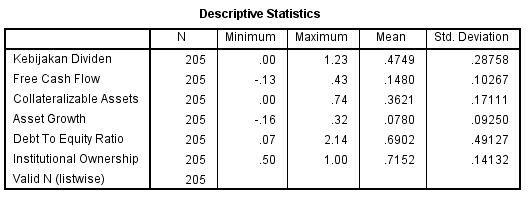 Uji NormalitasGrafik Normal Proability Plot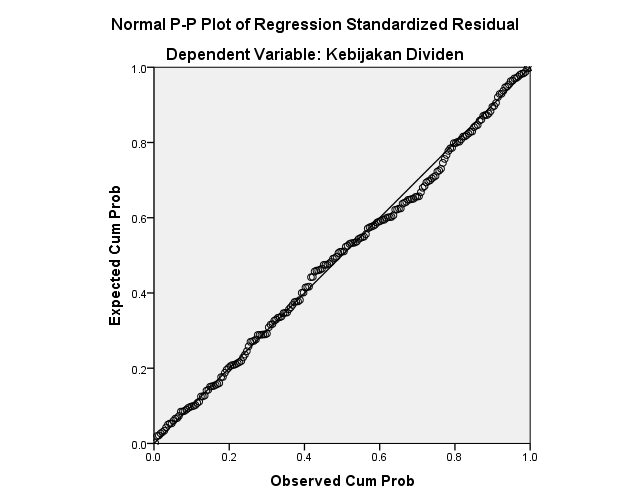 Uji Kolmogorov-Smirnov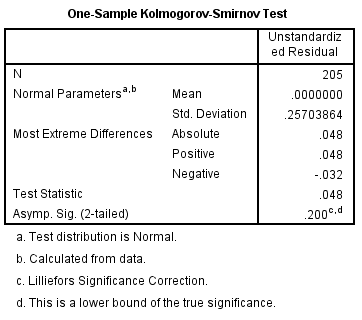 Uji Multikolonieritas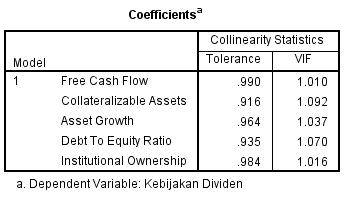 Uji Heteroskedastisitas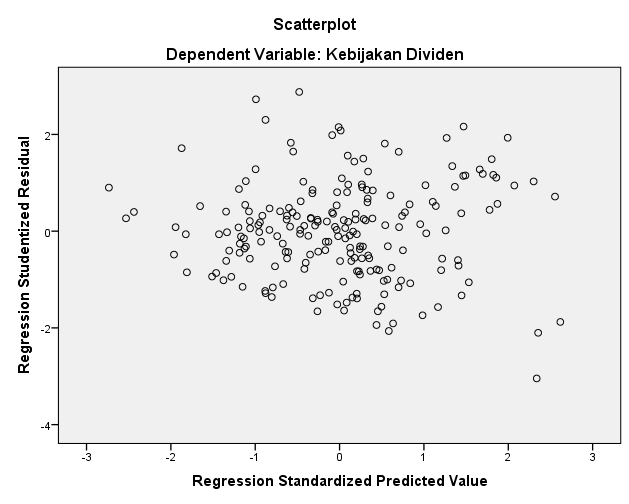 Analisis Regresi Linear Berganda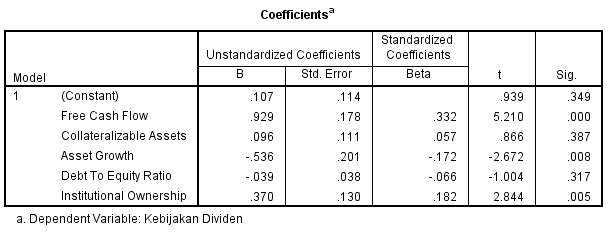 Uji HipotesisUji Kelayakan Model (Uji F)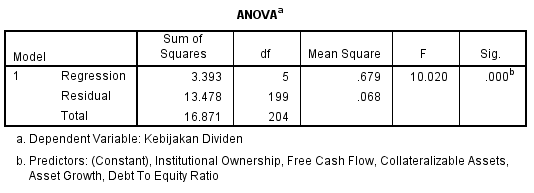 Uji Signifikansi Parameter Individual (Uji T)Koefisien Determinasi Koefisien Determinasi 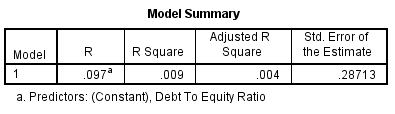 Koefisien Determinasi Variabel Free Cash Flow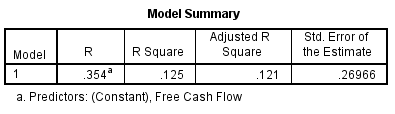 Koefisien Determinasi Variabel Collateralizable Assets 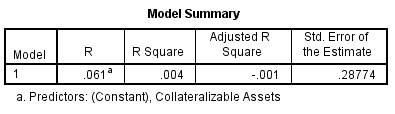 Koefisien Determinasi Variabel Asset Growth 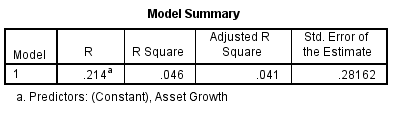 Koefisien Determinasi Variabel Debt To Equity Ratio 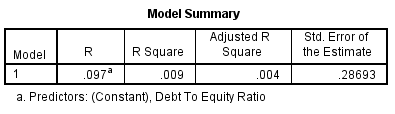 Koefisien Determinasi Variabel Institutional Ownership 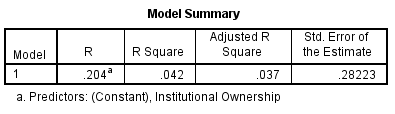 No.Kode PerusahaanNama Perusahaan1.ALDOAlkindo Naratama Tbk2.ARNAArwana Citra Mulia Tbk3.ASIIAstra International Tbk4. BUDIBudi Starch & Sweetene5.CEKAWilmar Cahaya Indonesia Tbk, PT6.CPINCharoen Pokphand Indonesia Tbk7.DLTADelta Djakarta Tbk8.DVLADarya Variao Laboratoria Tbk9.EKADEkadharma International Tbk10.FASWFajar Surya Wisesa Tbk11.GOODGarudafood Putra Putri Jaya Tbk12.HMSPHM Sampoerna Tbk13.HOKIBuyung Poetra Sembada Tbk14.HRTAHartadinata Abadi Tbk15.ICBPIndofood CBP Sukses Makmur Tbk, PT16.IGARChampion Pasific Indonesia Tbk17.IMPCImpack Pratama Industri Tbk18.INDFIndofood Sukses Makmur Tbk19.INDSIndospring Tbk20.INKPIndah Kiat Pulp & Paper Tbk21.INTPIndocement Tunggal Prakasa Tbk22.JPFAJapfa Comfeed Indonesia Tbk23.KINOKino Indonesia Tbk24.KLBFKalbe Farma Tbk25.MDKIEmdeki Utama Tbk26.MLBIMulti Bintang Indonesia Tbk, PT27.MYORMayora Indah Tbk28.PBIDPanca Budi Idaman Tbk29.PEHAPhapros Tbk30.ROTINippon Indosari Corporindo Tbk, PT31.SCCOSupreme Cable Manufacturing and Commerce Tbk32.SIDOIndustri Jamu & Farmasi Sido Muncul Tbk33.SKLTSekar Laut Tbk34.SMGRSemen Indonesia (Persero) Tbk35.SMSMSelamat Sempurna Tbk36.TKIMPabrik Kertas Tjiwi Kimia Tbk37.TSPCTempo Scan Pasific Tbk38.ULTJUltrajaya Milk Industry and Trading Company Tbk39.UNICUnggul Indah Cahaya Tbk40.UNVRUnilever Indonesia Tbk41.WTONWijaya Karya Beton TbkTahunKode Saham Arus Kas Operasi BersihArus Kas Investasi BersihTotal AktivaFCF2018ALDO82.158.086.160-23.401.823.256887.748.699.6870,122018ARNA356.764.910.588-88.869.408.3561.652.905.985.7300,272018ASII27.692.000.000.000-29.731.000.000.000344.711.000.000.0000,172018BUDI26.016.000.000-176.976.000.0003.392.980.000.0000,062018CEKA287.259.686.428-11.024.200.9851.168.956.042.7060,262018CPIN5.035.954.000.000-1.607.433.000.00027.645.118.000.0000,242018DLTA342.493.551.000-16.808.291.0001.523.517.170.0000,242018DVLA26.628.428.000-59.255.040.0001.682.821.739.0000,052018EKAD57.726.147.295-41.932.299.066853.267.454.4000,122018FASW1.733.244.001.462-1.029.900.982.18210.965.118.708.7840,252018GOOD656.583.909.053-721.661.363.3764.212.408.305.6830,332018HOKI7.395.470.836-86.260.187.510758.846.556.0310,122018HRTA-21.877.704.684-4.798.981.3731.537.031.552.479-0,012018ICBP4.653.375.000.000-4.712.882.000.00034.367.153.000.0000,272018IGAR2.010.760.208-34.222.768.904570.197.810.6980,062018IMPC43.232.569.972-75.527.956.0452.370.198.817.8030,052018INDF5.935.829.000.000-11.223.682.000.00096.537.796.000.0000,182018INDS133.733.783.003-77.433.869.9852.482.337.567.9670,092018INKP7.293.938.106760.787.829126.723.419.2530,052018INTP1.984.532.000.000-505.092.000.00027.788.562.000.0000,092018JPFA1.926.687.000.000-2.239.761.000.00023.038.028.000.0000,182018HMSP20.193.483.000.000333.591.000.00046.602.420.000.0000,432018KINO160.526.205.538-209.808.585.8353.592.164.205.4080,102018KLBF2.770.775.949.459-1.289.828.516.61718.146.206.145.3690,222018MDKI29.393.000.000-4.461.000.000914.065.000.0000,042018MLBI1.412.515.000.000-275.917.000.0002.889.501.000.0000,312018MYOR459.273.241.768-1.196.001.406.03517.591.706.426.6340,092018PBID-260.553.766.00041.350.508.0002.295.734.967.000-0,132018PEHA-140.032.643.000-376.588.460.0001.868.663.546.0000,132018ROTI295.922.156.326-367.322.473.1114.393.810.380.8830,152018SCCO-133.493.168.560-35.249.420.4274.165.196.478.857-0,022018SIDO846.389.000.000-288.721.000.0003.337.628.000.0000,342018SKLT14.653.378.405-31.316.328.732747.293.725.4350,062018SMGR4.459.340.000.000-1.789.031.000.00050.783.836.000.0000,122018SMSM542.648.000.000-195.555.000.0002.801.203.000.0000,262018TKIM591.592.293-1.943.379.16242.938.163.3780,062018TSPC389.088.123.975-435.278.569.4467.869.975.060.3260,102018ULTJ575.823.000.000-1.089.186.000.0005.555.871.000.0000,302018UNIC86.087.474.217-280.720.513.1973.423.458.828.6280,112018UNVR8.161.127.000.0001.942.485.000.00020.326.869.000.0000,312018WTON733.378.642.718-439.848.569.8258.881.778.299.6720,132019ALDO99.465.554.519-47.428.071.153925.114.449.5070,162019ARNA368.988.791.699-43.215.091.1301.799.137.069.3430,232019ASII19.175.000.000.000-14.186.000.000.00031.958.000.000.0000,212019BUDI271.140.000.000-41.139.000.0002.999.767.000.0000,102019CEKA453.147.999.966-18.318.764.1621.393.079.542.0740,342019CPIN3.400.173.000.000-2.854.639.000.00029.353.041.000.0000,212019DLTA274.364.533.000-11.353.138.0001.425.983.722.0000,202019DVLA272.538.844.000-125.230.506.0001.829.960.714.0000,222019EKAD115.559.223.532-30.100.812.964968.234.349.5650,152019FASW1.116.219.495.805-812.327.657.43610.751.992.944.3020,182019GOOD474.666.272.987-700.018.521.7325.063.067.672.4140,232019HOKI105.224.199.992-103.037.657.405848.676.035.3000,252019HRTA-224.887.295.509-15.683.894.4242.311.190.054.987-0,092019ICBP7.398.161.000.000-2.399.814.000.00038.709.314.000.0000,252019IGAR110.401.909.570-29.418.872.631617.594.780.6690,232019IMPC136.558.916.453-145.690.340.1082.501.132.856.2190,112019INDF13.344.494.000.000-583.826.000.00096.198.559.000.0000,142019INDS155.508.121.580-195.279.537.2672.834.422.741.2080,122019INKP7.885.295.487-10.870.626.042118.186.997.0500,162019INTP3.530.772.000.000-1.045.966.000.00027.707.749.000.0000,172019JPFA1.879.537.000.000-3.235.287.000.00025.185.009.000.0000,202019HMSP17.145.967.000.000-56.710.000.00050.902.806.000.0000,342019KINO17.379.083.127-331.514.358.3984.695.764.958.8830,072019KLBF2.502.968.822.391-1.900.541.453.69120.264.726.862.5840,222019MDKI40.998.000.000-15.106.000.000923.795.000.0000,062019MLBI1.334.524.000.000-320.300.000.0002.896.950.000.0000,322019MYOR3.303.864.262.122-1.845.317.472.51419.037.918.806.4730,272019PBID550.462.013.000-148.272.125.0002.338.919.728.0000,302019PEHA-2.481.803.000-30.787.081.0002.096.719.180.0000,012019ROTI479.788.528.325-515.269.836.3644.682.083.844.9510,212019SCCO128.284.278.362-24.759.892.3984.400.655.628.1460,032019SIDO836.914.000.000-136.225.000.0003.536.898.000.0000,282019SKLT55.384.490.789-35.552.446.790790.845.543.8260,112019SMGR5.608.931.000.000-17.160.548.000.00079.807.067.000.0000,292019SMSM677.867.000.000-111.555.000.0003.106.981.000.0000,252019TKIM2.215.946.103,09113.432.241,6042.569.493.854,300,052019TSPC889.775.270.261-365.374.820.1108.372.769.580.7430,152019ULTJ1.096.817.000.000-264.854.000.0006.608.422.000.0000,212019UNIC218.098.464.591-40.020.743.670,803.054.850.106.8950,082019UNVR8.669.069.000.000-1.446.367.000.00020.649.371.000.0000,142019WTON1.126.052.429.214-379.291.925.68510.337.895.087.2070,15s2020ALDO119.962.516.014-38.545.662.835953.551.967.2120,17s2020ARNA419.903.184.489-83.874.757.3511.970.340.289.5200,26s2020ASII37.683.000.000.00013.133.000.000.000338.203.000.000.0000,07s2020BUDI193.682.000.000-62.826.000.0002.963.007.000.0000,09s2020CEKA171.295.450.196-36.436.211.2551.566.673.828.0680,13s2020CPIN4.845.575.000.000-1.805.708.000.00031.159.291.000.0000,21s2020DLTA246.905.899.000-82.185.219.0001.225.580.913.0000,27s2020DVLA106.583.179.000-60.576.172.0001.986.711.872.0000,08s2020EKAD231.776.954.118-10.999.195.9981.081.979.820.3860,22s2020FASW454.885.000.000-768.136.000.00011.513.044.000.0000,11s2020GOOD873.840.286.375-1.232.356.550.9966.670.943.518.6860,32s2020HOKI78.181.287.748-116.487.026.832906.924.214.1660,21s2020HRTA-646.779.056.291-60.592.363.4922.830.686.417.461-0,02s2020ICBP7.989.039.000.000-3.100.274.000.000103.588.325.000.0000,11s2020IGAR84.333.900.700-15.807.010.628665.863.417.2350,15s2020IMPC226.954.878.020-114.743.716.8772.697.100.062.7560,13s2020INDF13.855.497.000.000-37.636.597.000.000163.136.516.000.0000,32s2020INDS308.807.847.299-32.726.189.3042.826.260.084.6960,12s2020INKP7.671.489.258,84-2.266.632.791,97119.840.072.0480,08s2020INTP3.538.011.000.000-661.734.000.00027.344.672.000.0000,15s2020JPFA4.099.440.000.000-1.980.790.000.00025.951.760.000.0000,23s2020HMSP11.953.039.000.000-863.728.000.00049.674.030.000.0000,26s2020KINO-71.182.500.389-384.947.541.2805.255.359.155.0310,06s2020KLBF4.221.549.815.090-951.215.261.37622.564.300.317.3740,23s2020MDKI62.326.000.000-3.481.000.000973.684.000.0000,07s2020MLBI872.649.000.000-252.694.000.0002.907.425.000.0000,39s2020MYOR3.715.832.449.186-1.111.015.237.13819.777.500.514.5500,24s2020PBID536.058.768.000-175.429.376.0002.421.301.079.0000,29s2020PEHA259.484.560.000-25.834.515.0001.915.989.375.0000,15s2020ROTI-439.667.897.850486.591.578.1184.425.166.671.985-0,05s2020SCCO1.205.839.336.898-47.047.528.4413.740.287.399.6600,33s2020SIDO1.035.754.000.000-95.119.000.0003.849.516.000.0000,29s2020SKLT99.975.050.847-9.275.090.942773.863.042.4400,14s2020SMGR7.221.931.000.000-2.251.194.000.00078.006.244.000.0000,12s2020SMSM944.369.000.000-77.183.000.0003.375.526.000.0000,30s2020TKIM2.485.189.921,92-159.132.722,8243.347.008.951,600,06s2020TSPC982.698.939.026-388.562.094.9389.104.657.533.3660,15s2020ULTJ1.217.063.000.000-2.632.522.000.0008.574.116.000.0000,13s2020UNIC3.727.620.954.45485.483.187.4253.417.028.535.5190,24s2020UNVR8.363.993.000.000-690.216.000.00020.534.632.000.0000,32s2020WTON803.263.880.034281.518.460.0278.509.017.299.5940,062021ALDO73.764.543.079-112.970.173.9221.210.809.442.0280,152021ARNA499.071.136.681-113.534.391.8442.243.523.072.8030,272021ASII38.252.000.000.000-3.905.000.000.000367.311.000.000.0000,112021BUDI233.809.000.000-98.655.000.0002.993.218.000.0000,112021CEKA-91.481.686.113-56.004.887.6251.697.387.196.209-0,022021CPIN2.121.905.000.000-2.819.121.000.00035.446.051.000.0000,142021DLTA335.398.629.000-20.062.833.0001.308.722.065.0000,272021DVLA435.333.430.000-13.762.000.0002.085.904.980.0000,222021EKAD45.430.315.257-13.779.991.3361.165.564.745.2630,052021FASW171.116.000.000-492.522.000.00013.302.224.000.0000,052021GOOD709.767.241.234-331.109.457.0486.766.602.280.1430,152021HOKI13.949.428.441-85.729.286.305989.119.315.3340,102021HRTA-398.559.548.486-23.913.088.7843.478.074.220.547-0,112021ICBP7.989.039.000.000-3.100.274.000.000118.015.311.000.0000,092021IGAR58.598.795.292-7.495.085.246809.371.584.0100,082021IMPC245.457.033.236-149.453.579.9652.861.498.208.3640,142021INDF14.692.641.000.000-6.489.675.000.000179.356.193.000.0000,122021INDS-260.039.396.627-92.541.789.8053.165.018.057.2030,142021INKP9.928.197.071,655.855.787.896,86131.345.761.6890,032021INTP2.606.707.000.000-558.145.000.00026.136.114.000.0000,122021JPFA701.246.000.000-2.525.308.000.00028.589.656.000.0000,112021HMSP10.302.406.000.000334.448.000.00053.090.428.000.0000,192021KINO591.719.438.701-353.987.842.4305.346.800.159.0520,182021KLBF2.825.946.276.086-1.056.018.839.16425.666.635.156.2710,152021MDKI29.843.000.000-6.354.000.000985.400.000.0000,042021MLBI1.186.005.000.000-252.315.000.0002.922.017.000.0000,182021MYOR1.041.955.003.348-947.614.701.92519.917.653.265.5280,102021PBID140.387.079.000-254.073.970.0002.801.186.958.0000,142021PEHA189.923.155.000-10.344.930.0001.838.539.299.0000,112021ROTI643.601.152.274-161.068.989.5184.191.284.422.6770,192021SCCO46.862.952.796-66.027.041.7994.696.875.916.3840,022021SIDO1.199.317.000.000-124.305.000.0004.068.970.000.0000,332021SKLT127.778.774.118-16.811.914.596889.125.250.7920,162021SMGR6.893.908.000.000-1.854.450.000.00081.766.327.000.0000,112021SMSM493.121.000.000-160.690.000.0003.868.862.000.0000,172021TKIM1.392.155.960,651.504.167.689,1545.116.240.964,300,002021TSPC689.652.508.330-372.627.407.2609.644.326.662.7840,162021ULTJ1.414.447.000.0001.024.322.000.0007.406.856.000.0000,052021UNIC354.711.250.584-811.136.142,464.176.878.572.5960,092021UNVR7.902.091.000.000-681.255.000.00019.068.532.000.0000,212021WTON35.025.515.989-183.935.056.7568.928.183.492.9200,022022ALDO21.729.400.130-362.014.126.4501.568.806.950.1870,242022ARNA465.550.947.703-331.475.086.8952.578.868.615.5450,312022ASII37.342.000.000.000-15.967.000.000.000413.297.000.000.0000,132022BUDI31.245.000.000-107.781.000.0003.173.651.000.0000,042022CEKA11.867.530.566-68.867.760.0081.718.287.453.5750,052022CPIN1.673.887.000.000-2.613.060.000.00039.847.545.000.0000,112022DLTA198.829.126.000-21.252.847.0001.307.186.367.0000,172022DVLA-16.060.100.000-56.990.099.0002.009.139.485.0000,022022EKAD96.207.941.831-5.556.438.1231.221.291.885.8320,082022FASW1.573.887.000.000-602.059.000.00012.877.846.000.0000,172022GOOD622.229.731.268-276.938.117.3717.327.371.934.2900,122022HOKI208.500.977.805-62.887.295.977811.603.660.2160,332022HRTA31.235.728.934-84.580.890.1793.849.086.552.6390,032022ICBP8.804.494.000.000-1.505.635.000.000115.305.536.000.0000,092022IGAR30.505.529.896-41.510.787.820863.638.556.4660,082022IMPC228.972.246.510-257.895.661.3403.435.475.875.4010,142022INDF13.587.686.000.000-3.862.994.000.000180.433.300.000.0000,102022INDS290.588.668.566-364.863.406.7353.882.465.049.7070,172022INKP6.385.433.134-2.292.305.589151.658.182.0510,062022INTP2.401.773.000.000-873.589.000.00025.706.169.000.0000,132022JPFA1.426.749.000.000-2.190.219.000.00032.690.887.000.0000,112022HMSP7.355.336.000.000-14.274.572.000.00054.786.992.000.0000,392022KINO240.473.546.437-257.026.769.8264.676.372.045.0950,112022KLBF1.271.888.674.258-1.370.390.193.95627.241.313.025.6740,102022MDKI-506.000.000-19.940.000.0001.045.929.000.0000,022022MLBI1.490.060.000.000-318.730.000.0003.374.502.000.0000,222022MYOR1.619.570.638.168-1.546.553.424.78722.276.160.695.4110,142022PBID209.776.561.000-24.635.528.0003.040.363.137.0000,082022PEHA172.983.076.000-12.551.116.0001.806.280.965.0000,102022ROTI726.581.686.414-185.314.541.2184.130.321.616.0830,222022SCCO-293.619.328.630-64.989.139.4515.128.133.329.237-0,042022SIDO1.107.137.000.000-179.622.000.0004.081.442.000.0000,322022SKLT16.414.344.843-42.624.609.3971.033.289.474.8290,062022SMGR6.037.529.000.000-566.637.000.00082.960.012.000.0000,082022SMSM1.063.865.000.000-255.979.000.0004.379.577.000.0000,302022TKIM1.898.322.694-654.189.36655.769.226.5800,052022TSPC485.838.424.444132.553.944.69011.328.974.079.1500,182022ULTJ259.846.000.000551.903.000.0007.376.375.000.000-0,042022UNIC302.371.733.28318.138.708.2054.995.814.405.4250,062022UNVR8.061.314.000.000-526.063.000.00018.318.114.000.0000,032022WTON25.538.790.864-145.874.631.7689.447.528.704.2610,02TahunKode Saham Aset TetapTotal AsetCOLLAS2018ALDO368.147.875.949887.748.699.6870,412018ARNA795.547.807.9111.652.905.985.7300,482018ASII57.733.000.000.000344.711.000.000.0000,172018BUDI1.871.467.000.0003.392.980.000.0000,552018CEKA200.024.117.9881.168.956.042.7060,172018CPIN11.685.261.000.00027.645.118.000.0000,422018DLTA90.191.394.0001.523.517.170.0000,062018DVLA394.751.573.0001.682.821.739.0000,232018EKAD371.559.780.027853.267.454.4000,442018FASW7.263.839.935.74910.965.118.708.7840,662018GOOD2.280.734.909.7654.212.408.305.6830,542018HOKI263.407.043.489758.846.556.0310,352018HRTA91.933.498.9181.537.031.552.4790,062018ICBP10.741.622.000.00034.367.153.000.0000,312018IGAR129.189.294.974570.197.810.6980,232018IMPC757.379.485.2812.370.198.817.8030,322018INDF42.388.236.000.00096.537.796.000.0000,442018INDS1.220.184.634.6292.482.337.567.9670,492018INKP56.962.534.005126.723.419.2530,452018INTP14.637.185.000.00027.788.562.000.0000,532018JPFA7.935.353.000.00023.038.028.000.0000,342018HMSP7.288.435.000.00046.602.420.000.0000,162018KINO1.416.998.860.3023.592.164.205.4080,392018KLBF6.252.801.150.47518.146.206.145.3690,342018MDKI593.523.000.000914.065.000.0000,652018MLBI1.524.061.000.0002.889.501.000.0000,532018MYOR4.258.300.525.12017.591.706.426.6340,242018PBID496.925.726.0002.295.734.967.0000,222018PEHA621.466.518.0001.868.663.546.0000,332018ROTI2.222.133.112.8994.393.810.380.8830,512018SCCO1.683.305.229.3854.165.196.478.8570,402018SIDO1.593.059.000.0003.337.628.000.0000,482018SKLT323.244.348.971747.293.725.4350,432018SMGR32.391.950.000.00050.783.836.000.0000,642018SMSM681.047.000.0002.801.203.000.0000,242018TKIM14.965.302.56442.938.163.3780,352018TSPC2.271.379.683.4207.869.975.060.3260,292018ULTJ1.453.135.000.0005.555.871.000.0000,262018UNIC419.046.428.2323.423.458.828.6280,122018UNVR10.627.387.000.00020.326.869.000.0000,522018WTON2.947.961.042.0108.881.778.299.6720,332019ALDO393.219.454.865925.114.449.5070,432019ARNA799.758.119.9341.799.137.069.3430,442019ASII62.337.000.000.00031.958.000.000.0001,952019BUDI1.808.968.000.0002.999.767.000.0000,602019CEKA195.283.411.1921.393.079.542.0740,142019CPIN13.521.979.000.00029.353.041.000.0000,462019DLTA85.234.517.0001.425.983.722.0000,062019DVLA392.923.654.0001.829.960.714.0000,212019EKAD455.499.161.587968.234.349.5650,472019FASW7.847.119.795.75310.751.992.944.3020,732019GOOD2.715.366.689.1385.063.067.672.4140,542019HOKI353.945.662.234848.676.035.3000,422019HRTA96.236.613.2782.311.190.054.9870,042019ICBP11.342.412.00038.709.314.000.0000,002019IGAR144.745.920.744617.594.780.6690,232019IMPC851.624.396.1912.501.132.856.2190,342019INDF43.072.504.000.00096.198.559.000.0000,452019INDS1.703.717.389.5622.834.422.741.2080,602019INKP50.800.009.014118.186.997.0500,432019INTP14.080.158.000.00027.707.749.000.0000,512019JPFA10.062.592.000.00025.185.009.000.0000,402019HMSP7.297.912.000.00050.902.806.000.0000,142019KINO2.159.772.086.6584.695.764.958.8830,462019KLBF7.666.314.692.90820.264.726.862.5840,382019MDKI592.584.000.000923.795.000.0000,642019MLBI1.559.289.000.0002.896.950.000.0000,542019MYOR4.674.963.819.22519.037.918.806.4730,252019PBID646.162.007.0002.338.919.728.0000,282019PEHA644.245.638.0002.096.719.180.0000,312019ROTI2.540.413.874.6924.682.083.844.9510,542019SCCO1.663.655.512.7794.400.655.628.1460,382019SIDO1.553.362.000.0003.536.898.000.0000,442019SKLT360.346.292.384790.845.543.8260,462019SMGR56.601.702.000.00079.807.067.000.0000,712019SMSM750.504.000.0003.106.981.000.0000,242019TKIM13.470.884.948,6042.569.493.854,300,322019TSPC2.370.214.050.2518.372.769.580.7430,282019ULTJ1.556.666.000.0006.608.422.000.0000,242019UNIC355.270.878.8713.054.850.106.8950,122019UNVR10.715.376.000.00020.649.371.000.0000,522019WTON3.012.075.396.73710.337.895.087.2070,292020ALDO411.364.849.072953.551.967.2120,432020ARNA767.222.504.4981.970.340.289.5200,392020ASII59.230.000.000.000338.203.000.000.0000,182020BUDI1.699.087.000.0002.963.007.000.0000,572020CEKA204.186.009.9451.566.673.828.0680,132020CPIN14.494.330.000.00031.159.291.000.0000,472020DLTA79.117.279.0001.225.580.913.0000,062020DVLA434.473.766.0001.986.711.872.0000,222020EKAD474.173.694.7071.081.979.820.3860,442020FASW8.485.611.000.00011.513.044.000.0000,742020GOOD3.397.630.861.9306.670.943.518.6860,512020HOKI379.776.240.198906.924.214.1660,422020HRTA133.749.450.6792.830.686.417.4610,052020ICBP13.351.296.000.000103.588.325.000.0000,132020IGAR140.087.552.996665.863.417.2350,212020IMPC907.748.683.2552.697.100.062.7560,342020INDF45.862.919.000.000163.136.516.000.0000,282020INDS1.659.025.234.7332.826.260.084.6960,592020INKP48.173.875.772,20119.840.072.0480,402020INTP14.397.092.000.00027.344.672.000.0000,532020JPFA11.143.803.000.00025.951.760.000.0000,432020HMSP6.582.808.000.00049.674.030.000.0000,132020KINO2.340.811.522.7875.255.359.155.0310,452020KLBF8.157.762.093.28022.564.300.317.3740,362020MDKI619.182.000.000973.684.000.0000,642020MLBI1.479.447.000.0002.907.425.000.0000,512020MYOR6.043.201.970.32619.777.500.514.5500,312020PBID736.342.962.0002.421.301.079.0000,302020PEHA650.651.970.0001.915.989.375.0000,342020ROTI2.540.413.874.6924.425.166.671.9850,572020SCCO1.666.509.653.2423.740.287.399.6600,452020SIDO1.588.101.000.0003.849.516.000.0000,412020SKLT146.698.971.577773.863.042.4400,192020SMGR56.053.483.000.00078.006.244.000.0000,722020SMSM712.476.000.0003.375.526.000.0000,212020TKIM12.319.019.528,8043.347.008.951,600,282020TSPC2.418.932.619.3309.104.657.533.3660,272020ULTJ1.715.401.000.0008.574.116.000.0000,202020UNIC306.870.473.5263.417.028.535.5190,092020UNVR10.419.902.000.00020.534.632.000.0000,512020WTON2.952.492.507.8748.509.017.299.5940,352021ALDO495.847.625.0811.210.809.442.0280,412021ARNA766.149.629.6012.243.523.072.8030,342021ASII55.349.000.000.000367.311.000.000.0000,152021BUDI1.663.014.000.0002.993.218.000.0000,562021CEKA236.062.886.4951.697.387.196.2090,142021CPIN16.255.596.000.00035.446.051.000.0000,462021DLTA84.151.006.0001.308.722.065.0000,062021DVLA400.315.822.0002.085.904.980.0000,192021EKAD459.573.571.3451.165.564.745.2630,392021FASW8.902.641.000.00013.302.224.000.0000,672021GOOD3.194.026.759.0596.766.602.280.1430,472021HOKI442.033.942.721989.119.315.3340,452021HRTA141.372.167.8193.478.074.220.5470,042021ICBP14.175.833.000.000118.015.311.000.0000,122021IGAR126.819.959.998809.371.584.0100,162021IMPC919.831.502.7532.861.498.208.3640,322021INDF46.751.821.000.000179.356.193.000.0000,262021INDS1.634.963.654.1003.165.018.057.2030,522021INKP53.961.593.101131.345.761.6890,412021INTP14.342.412.000.00026.136.114.000.0000,552021JPFA11.509.654.000.00028.589.656.000.0000,402021HMSP6.038.643.000.00053.090.428.000.0000,112021KINO2.567.544.579.6785.346.800.159.0520,482021KLBF7.994.022.263.62625.666.635.156.2710,312021MDKI609.238.000.000985.400.000.0000,622021MLBI1.406.550.000.0002.922.017.000.0000,482021MYOR6.376.788.515.27819.917.653.265.5280,322021PBID1.017.327.697.0002.801.186.958.0000,362021PEHA615.906.581.0001.838.539.299.0000,332021ROTI2.540.413.874.6924.191.284.422.6770,612021SCCO2.704.706.448.3494.696.875.916.3840,582021SIDO1.568.264.000.0004.068.970.000.0000,392021SKLT135.057.215.504889.125.250.7920,152021SMGR54.720.267.000.00081.766.327.000.0000,672021SMSM681.047.000.0003.868.862.000.0000,182021TKIM11.758.306.345,4045.116.240.964,300,262021TSPC2.509.079.373.1319.644.326.662.7840,262021ULTJ2.165.353.000.0007.406.856.000.0000,292021UNIC291.539.232.6694.176.878.572.5960,072021UNVR10.102.086.000.00019.068.532.000.0000,532021WTON3.152.889.015.2308.928.183.492.9200,352022ALDO849.985.771.7181.568.806.950.1870,542022ARNA766.149.629.6012.578.868.615.5450,302022ASII59.536.000.000.000413.297.000.000.0000,142022BUDI1.582.871.000.0003.173.651.000.0000,502022CEKA269.389.502.2661.718.287.453.5750,162022CPIN17.627.978.000.00039.847.545.000.0000,442022DLTA83.554.198.0001.307.186.367.0000,062022DVLA398.577.346.0002.009.139.485.0000,202022EKAD467.945.008.3631.221.291.885.8320,382022FASW9.178.759.000.00012.877.846.000.0000,712022GOOD3.176.839.184.2097.327.371.934.2900,432022HOKI329.698.912.588811.603.660.2160,412022HRTA203.957.308.8363.849.086.552.6390,052022ICBP14.520.941.000.000115.305.536.000.0000,132022IGAR121.859.771.717863.638.556.4660,142022IMPC1.088.481.164.5983.435.475.875.4010,322022INDF47.410.528.000.000180.433.300.000.0000,262022INDS1.834.187.181.6133.882.465.049.7070,472022INKP53.323.535.863151.658.182.0510,352022INTP14.342.412.000.00025.706.169.000.0000,562022JPFA12.497.177.000.00032.690.887.000.0000,382022HMSP6.697.429.000.00054.786.992.000.0000,102022KINO2.674.980.660.6744.676.372.045.0950,572022KLBF7.956.585.670.34627.241.313.025.6740,292022MDKI639.363.000.0001.045.929.000.0000,612022MLBI1.468.317.000.0003.374.502.000.0000,442022MYOR6.644.507.001.68622.276.160.695.4110,302022PBID1.061.752.620.0003.040.363.137.0000,352022PEHA582.904.111.0001.806.280.965.0000,322022ROTI2.493.688.426.3804.130.321.616.0830,602022SCCO2.972.331.197.1665.128.133.329.2370,582022SIDO1.610.837.000.0004.081.442.000.0000,392022SKLT438.766.634.3811.033.289.474.8290,422022SMGR57.805.992.000.00082.960.012.000.0000,702022SMSM841.910.000.0004.379.577.000.0000,192022TKIM12.574.087.18955.769.226.5800,232022TSPC2.925.265.890.37711.328.974.079.1500,262022ULTJ1.260.183.000.0007.376.375.000.0000,172022UNIC303.891.174.8424.995.814.405.4250,062022UNVR9.536.027.000.00018.318.114.000.0000,522022WTON3.045.751.191.0749.447.528.704.2610,32TahunKode Saham Total Aset (t)Total Aset (t-1)100%AG2018ALDO887.748.699.687498.701.656.995100%0,202018ARNA1.652.905.985.7301.601.346.561.573100%0,032018ASII344.711.000.000.000295.830.000.000.000100%0,172018BUDI3.392.980.000.0002.939.456.000.000100%0,152018CEKA1.168.956.042.7061.392.636.444.501100%-0,162018CPIN27.645.118.000.00024.532.331.000.000100%0,132018DLTA1.523.517.170.0001.340.842.765.000100%0,142018DVLA1.682.821.739.0001.640.886.147.000100%0,032018EKAD853.267.454.400796.767.646.172100%0,072018FASW10.965.118.708.7849.369.891.776.775100%0,172018GOOD4.212.408.305.6833.564.218.091.628100%0,182018HOKI758.846.556.031576.963.542.579100%0,322018HRTA1.537.031.552.4791.418.447.342.330100%0,082018ICBP34.367.153.000.00031.619.514.000.000100%0,092018IGAR570.197.810.698513.022.591.574100%0,112018IMPC2.370.198.817.8032.294.677.493.483100%0,032018INDF96.537.796.000.00088.400.877.000.000100%0,092018INDS2.482.337.567.9672.434.617.337.849100%0,022018INKP126.723.419.253103.428.629.328100%0,232018INTP27.788.562.000.00028.863.676.000.000100%-0,042018JPFA23.038.028.000.00019.959.548.000.000100%0,152018HMSP46.602.420.000.00043.141.063.000.000100%0,082018KINO3.592.164.205.4083.237.595.219.274100%0,112018KLBF18.146.206.145.36916.616.239.416.335100%0,092018MDKI914.065.000.000867.451.000.000100%0,052018MLBI2.889.501.000.0002.510.078.000.000100%0,152018MYOR17.591.706.426.63414.915.849.800.251100%0,182018PBID2.295.734.967.0001.818.904.603.000100%0,262018PEHA1.868.663.546.0001.175.935.585.000100%0,122018ROTI4.393.810.380.8834.559.573.709.411100%-0,042018SCCO4.165.196.478.8574.014.244.599.706100%0,042018SIDO3.337.628.000.0003.158.198.000.000100%0,062018SKLT747.293.725.435636.284.210.210100%0,172018SMGR50.783.836.000.00049.068.650.213.000100%0,032018SMSM2.801.203.000.0002.443.341.000.000100%0,152018TKIM42.938.163.37834.981.505.016100%0,232018TSPC7.869.975.060.3267.434.900.309.021100%0,062018ULTJ5.555.871.000.0005.175.896.000.000100%0,072018UNIC3.423.458.828.6283.031.323.678.600100%0,132018UNVR20.326.869.000.00018.906.413.000.000100%0,082018WTON8.881.778.299.6727.067.976.095.043100%0,262019ALDO925.114.449.507887.748.699.687100%0,042019ARNA1.799.137.069.3431.652.905.985.730100%0,092019ASII31.958.000.000.000344.711.000.000.000100%0,002019BUDI2.999.767.000.0003.392.980.000.000100%-0,122019CEKA1.393.079.542.0741.168.956.042.706100%0,192019CPIN29.353.041.000.00027.645.118.000.000100%0,062019DLTA1.425.983.722.0001.523.517.170.000100%-0,062019DVLA1.829.960.714.0001.682.821.739.000100%0,092019EKAD968.234.349.565853.267.454.400100%0,132019FASW10.751.992.944.30210.965.118.708.784100%-0,022019GOOD5.063.067.672.4144.212.408.305.683100%0,202019HOKI848.676.035.300758.846.556.031100%0,122019HRTA2.311.190.054.9871.537.031.552.479100%0,222019ICBP38.709.314.000.00034.367.153.000.000100%0,132019IGAR617.594.780.669570.197.810.698100%0,082019IMPC2.501.132.856.2192.370.198.817.803100%0,062019INDF96.198.559.000.00096.537.796.000.000100%0,002019INDS2.834.422.741.2082.482.337.567.967100%0,142019INKP118.186.997.050126.723.419.253100%-0,072019INTP27.707.749.000.00027.788.562.000.000100%0,002019JPFA25.185.009.000.00023.038.028.000.000100%0,092019HMSP50.902.806.000.00046.602.420.000.000100%0,092019KINO4.695.764.958.8833.592.164.205.408100%0,312019KLBF20.264.726.862.58418.146.206.145.369100%0,122019MDKI923.795.000.000914.065.000.000100%0,012019MLBI2.896.950.000.0002.889.501.000.000100%0,002019MYOR19.037.918.806.47317.591.706.426.634100%0,082019PBID2.338.919.728.0002.295.734.967.000100%0,022019PEHA2.096.719.180.0001.868.663.546.000100%0,122019ROTI4.682.083.844.9514.393.810.380.883100%0,072019SCCO4.400.655.628.1464.165.196.478.857100%0,062019SIDO3.536.898.000.0003.337.628.000.000100%0,062019SKLT790.845.543.826747.293.725.435100%0,062019SMGR79.807.067.000.00050.783.836.000.000100%0,232019SMSM3.106.981.000.0002.801.203.000.000100%0,112019TKIM42.569.493.854,3042.938.163.378100%-0,012019TSPC8.372.769.580.7437.869.975.060.326100%0,062019ULTJ6.608.422.000.0005.555.871.000.000100%0,192019UNIC3.054.850.106.8953.423.458.828.628100%-0,112019UNVR20.649.371.000.00020.326.869.000.000100%0,022019WTON10.337.895.087.2078.881.778.299.672100%0,162020ALDO953.551.967.212925.114.449.507100%0,032020ARNA1.970.340.289.5201.799.137.069.343100%0,102020ASII338.203.000.000.000351.958.000.000.000100%-0,042020BUDI2.963.007.000.0002.999.767.000.000100%-0,012020CEKA1.566.673.828.0681.393.079.542.074100%0,122020CPIN31.159.291.000.00029.353.041.000.000100%0,062020DLTA1.225.580.913.0001.425.983.722.000100%-0,142020DVLA1.986.711.872.0001.829.960.714.000100%0,092020EKAD1.081.979.820.386968.234.349.565100%0,122020FASW11.513.044.000.00010.751.992.944.302100%0,072020GOOD6.670.943.518.6865.063.067.672.414100%0,322020HOKI906.924.214.166848.676.035.300100%0,072020HRTA2.830.686.417.4612.311.190.054.987100%0,222020ICBP103.588.325.000.00038.709.314.000.000100%0,072020IGAR665.863.417.235617.594.780.669100%0,082020IMPC2.697.100.062.7562.501.132.856.219100%0,082020INDF163.136.516.000.00096.198.559.000.000100%0,232020INDS2.826.260.084.6962.834.422.741.208100%0,002020INKP119.840.072.048118.186.997.050100%0,012020INTP27.344.672.000.00027.707.749.000.000100%-0,012020JPFA25.951.760.000.00025.185.009.000.000100%0,032020HMSP49.674.030.000.00050.902.806.000.000100%-0,022020KINO5.255.359.155.0314.695.764.958.883100%0,122020KLBF22.564.300.317.37420.264.726.862.584100%0,112020MDKI973.684.000.000923.795.000.000100%0,052020MLBI2.907.425.000.0002.896.950.000.000100%0,002020MYOR19.777.500.514.55019.037.918.806.473100%0,042020PBID2.421.301.079.0002.338.919.728.000100%0,042020PEHA1.915.989.375.0002.096.719.180.000100%-0,092020ROTI4.425.166.671.9854.682.083.844.951100%-0,052020SCCO3.740.287.399.6604.400.655.628.146100%-0,152020SIDO3.849.516.000.0003.536.898.000.000100%0,092020SKLT773.863.042.440790.845.543.826100%-0,022020SMGR78.006.244.000.00079.807.067.000.000100%-0,022020SMSM3.375.526.000.0003.106.981.000.000100%0,092020TKIM43.347.008.951,6042.569.493.854,30100%0,022020TSPC9.104.657.533.3668.372.769.580.743100%0,092020ULTJ8.574.116.000.0006.608.422.000.000100%0,302020UNIC3.417.028.535.5193.054.850.106.895100%0,122020UNVR20.534.632.000.00020.649.371.000.000100%-0,012020WTON8.509.017.299.59410.337.895.087.207100%-0,162021ALDO1.210.809.442.028953.551.967.212100%0,272021ARNA2.243.523.072.8031.970.340.289.520100%0,142021ASII367.311.000.000.000338.203.000.000.000100%0,092021BUDI2.993.218.000.0002.963.007.000.000100%0,012021CEKA1.697.387.196.2091.566.673.828.068100%0,082021CPIN35.446.051.000.00031.159.291.000.000100%0,142021DLTA1.308.722.065.0001.225.580.913.000100%0,072021DVLA2.085.904.980.0001.986.711.872.000100%0,052021EKAD1.165.564.745.2631.081.979.820.386100%0,082021FASW13.302.224.000.00011.513.044.000.000100%0,162021GOOD6.766.602.280.1436.670.943.518.686100%0,012021HOKI989.119.315.334906.924.214.166100%0,092021HRTA3.478.074.220.5472.830.686.417.461100%0,232021ICBP118.015.311.000.000103.588.325.000.000100%0,142021IGAR809.371.584.010665.863.417.235100%0,222021IMPC2.861.498.208.3642.697.100.062.756100%0,062021INDF179.356.193.000.000163.136.516.000.000100%0,102021INDS3.165.018.057.2032.826.260.084.696100%0,122021INKP131.345.761.689119.840.072.048100%0,102021INTP26.136.114.000.00027.344.672.000.000100%-0,042021JPFA28.589.656.000.00025.951.760.000.000100%0,102021HMSP53.090.428.000.00049.674.030.000.000100%0,072021KINO5.346.800.159.0525.255.359.155.031100%0,022021KLBF25.666.635.156.27122.564.300.317.374100%0,142021MDKI985.400.000.000973.684.000.000100%0,012021MLBI2.922.017.000.0002.907.425.000.000100%0,012021MYOR19.917.653.265.52819.777.500.514.550100%0,012021PBID2.801.186.958.0002.421.301.079.000100%0,162021PEHA1.838.539.299.0001.915.989.375.000100%-0,042021ROTI4.191.284.422.6774.425.166.671.985100%-0,052021SCCO4.696.875.916.3843.740.287.399.660100%0,262021SIDO4.068.970.000.0003.849.516.000.000100%0,062021SKLT889.125.250.792773.863.042.440100%0,152021SMGR81.766.327.000.00078.006.244.000.000100%0,052021SMSM3.868.862.000.0003.375.526.000.000100%0,152021TKIM45.116.240.964,3043.347.008.951,60100%0,042021TSPC9.644.326.662.7849.104.657.533.366100%0,062021ULTJ7.406.856.000.0008.574.116.000.000100%-0,142021UNIC4.176.878.572.5963.417.028.535.519100%0,222021UNVR19.068.532.000.00020.534.632.000.000100%-0,072021WTON8.928.183.492.9208.509.017.299.594100%0,052022ALDO1.568.806.950.1871.210.809.442.028100%0,302022ARNA2.578.868.615.5452.243.523.072.803100%0,152022ASII413.297.000.000.000367.311.000.000.000100%0,132022BUDI3.173.651.000.0002.993.218.000.000100%0,062022CEKA1.718.287.453.5751.697.387.196.209100%0,012022CPIN39.847.545.000.00035.446.051.000.000100%0,122022DLTA1.307.186.367.0001.308.722.065.000100%0,002022DVLA2.009.139.485.0002.085.904.980.000100%-0,042022EKAD1.221.291.885.8321.165.564.745.263100%0,052022FASW12.877.846.000.00013.302.224.000.000100%-0,032022GOOD7.327.371.934.2906.766.602.280.143100%0,082022HOKI811.603.660.216989.119.315.334100%-0,022022HRTA3.849.086.552.6393.478.074.220.547100%0,112022ICBP115.305.536.000.000118.015.311.000.000100%-0,022022IGAR863.638.556.466809.371.584.010100%0,072022IMPC3.435.475.875.4012.861.498.208.364100%0,202022INDF180.433.300.000.000179.356.193.000.000100%0,012022INDS3.882.465.049.7073.165.018.057.203100%0,232022INKP151.658.182.051131.345.761.689100%0,152022INTP25.706.169.000.00026.136.114.000.000100%-0,022022JPFA32.690.887.000.00028.589.656.000.000100%0,142022HMSP54.786.992.000.00053.090.428.000.000100%0,032022KINO4.676.372.045.0955.346.800.159.052100%-0,132022KLBF27.241.313.025.67425.666.635.156.271100%0,062022MDKI1.045.929.000.000985.400.000.000100%0,062022MLBI3.374.502.000.0002.922.017.000.000100%0,152022MYOR22.276.160.695.41119.917.653.265.528100%0,122022PBID3.040.363.137.0002.801.186.958.000100%0,092022PEHA1.806.280.965.0001.838.539.299.000100%-0,022022ROTI4.130.321.616.0834.191.284.422.677100%-0,012022SCCO5.128.133.329.2374.696.875.916.384100%0,092022SIDO4.081.442.000.0004.068.970.000.000100%0,002022SKLT1.033.289.474.829889.125.250.792100%0,162022SMGR82.960.012.000.00081.766.327.000.000100%0,012022SMSM4.379.577.000.0003.868.862.000.000100%0,132022TKIM55.769.226.58045.116.240.964,30100%0,242022TSPC11.328.974.079.1509.644.326.662.784100%0,172022ULTJ7.376.375.000.0007.406.856.000.000100%0,002022UNIC4.995.814.405.4254.176.878.572.596100%0,202022UNVR18.318.114.000.00019.068.532.000.000100%-0,042022WTON9.447.528.704.2618.928.183.492.920100%0,06TahunKode Saham Total LiabilitasTotal Ekuitas100%DER2018ALDO442.342.130.920445.406.568.767100%0,992018ARNA556.309.556.6261.096.596.429.104100%0,512018ASII170.348.000.000.000174.363.000.000.000100%0,982018BUDI2.166.496.000.0001.226.484.000.000100%1,772018CEKA192.308.466.864976.647.575.842100%0,202018CPIN8.253.944.000.00019.391.174.000.000100%0,432018DLTA239.353.356.0001.284.163.814.000100%0,192018DVLA482.559.876.0001.200.261.863.000100%0,402018EKAD128.684.953.153724.582.501.247100%0,182018FASW6.676.781.411.2194.288.337.297.565100%1,562018GOOD1.722.999.829.0032.489.408.305.683100%0,692018HOKI195.678.977.792563.167.578.239100%0,352018HRTA444.308.333.4551.092.723.219.024100%0,412018ICBP11.660.003.000.00022.707.150.000.000100%0,512018IGAR87.283.567.361482.914.243.337100%0,182018IMPC997.975.486.7811.372.223.331.022100%0,732018INDF41.996.071.000.00054.202.488.000.000100%0,772018INDS288.105.732.1142.194.231.835.853100%0,132018INKP67.462.008.58851.096.715.536100%1,322018INTP4.566.973.000.00023.221.589.000.000100%0,202018JPFA12.823.219.000.00010.214.809.000.000100%1,262018HMSP11.244.167.000.00035.358.253.000.000100%0,322018KINO1.405.264.079.0122.186.900.126.396100%0,642018KLBF2.851.611.349.01515.294.594.796.354100%0,192018MDKI82.613.000.000831.452.000.000100%0,102018MLBI1.721.965.000.0001.167.536.000.000100%1,472018MYOR9.049.161.944.9408.542.544.481.694100%1,062018PBID751.597.581.0001.544.137.386.000100%0,492018PEHA1.078.865.209.000789.798.337.000100%1,372018ROTI1.476.909.260.7722.916.901.120.111100%0,512018SCCO1.254.447.340.7902.910.749.138.067100%0,432018SIDO435.014.000.0002.902.614.000.000100%0,152018SKLT408.057.718.435339.236.007.000100%1,202018SMGR18.168.521.000.00032.615.315.000.000100%0,562018SMSM650.926.000.0002.150.277.000.000100%0,302018TKIM25.051.420.43117.886.713.985100%1,402018TSPC2.437.126.989.8325.432.848.070.494100%0,452018ULTJ780.915.000.0004.774.956.000.000100%0,162018UNIC1.014.795.101.2952.408.663.727.333100%0,422018UNVR12.943.202.000.0007.383.667.000.000100%1,752018WTON5.744.966.289.4673.136.812.010.205100%1,832019ALDO391.708.143.237533.406.306.270100%0,732019ARNA622.355.306.7431.176.781.762.600100%0,532019ASII165.195.000.000.000186.763.000.000.000100%0,882019BUDI1.714.449.000.0001.285.318.000.000100%1,332019CEKA1.131.294.696.834261.784.845.240100%0,912019CPIN8.213.550.000.00020.895.858.000.000100%0,392019DLTA212.420.390.0001.213.563.332.000100%0,182019DVLA523.881.726.0001.306.078.988.000100%0,402019EKAD115.690.798.743852.543.550.822100%0,142019FASW6.059.395.120.9104.692.597.823.392100%1,292019GOOD2.297.546.907.4992.765.520.764.915100%0,832019HOKI207.108.590.481641.567.444.819100%0,322019HRTA1.099.943.156.5911.211.246.898.396100%0,912019ICBP12.038.210.000.00026.671.104.000.000100%0,452019IGAR80.669.409.164536.925.371.505100%0,152019IMPC1.092.845.023.4311.408.287.832.788100%0,782019INDF41.996.071.000.00096.198.559.000.000100%0,442019INDS262.135.613.1482.572.287.128.060100%0,102019INKP62.504.081.07355.682.915.977100%1,122019INTP4.627.488.000.00023.080.261.000.000100%0,202019JPFA14.754.081.000.00011.896.814.000.000100%1,242019HMSP15.223.076.000.00035.679.730.000.000100%0,432019KINO1.992.902.779.3312.702.862.179.552100%0,742019KLBF3.559.144.386.55316.705.582.476.031100%0,212019MDKI89.397.000.000834.398.000.000100%0,112019MLBI1.750.943.000.0001.146.007.000.000100%1,532019MYOR9.125.978.611.1559.911.940.195.318100%0,922019PBID670.694.230.0001.668.225.498.000100%0,402019PEHA1.275.109.831.000821.609.349.000100%1,552019ROTI1.589.486.465.8543.092.597.379.097100%0,512019SCCO1.259.634.682.5553.141.020.945.591100%0,402019SIDO464.850.000.0003.064.707.000.000100%0,152019SKLT410.463.595.860380.381.947.966100%1,082019SMGR43.915.143.000.00033.891.924.000.000100%1,302019SMSM664.678.000.0002.442.303.000.000100%0,272019TKIM23.312.088.20819.257.375.023100%1,212019TSPC2.581.733.610.8505.791.035.969.893100%0,452019ULTJ953.283.000.0005.665.139.000.000100%0,172019UNIC605.424.071.6492.449.426.035.246100%0,252019UNVR15.367.509.000.0005.281.862.000.000100%1,292019WTON6.829.449.147.2003.508.445.940.007100%1,952020ALDO363.428.319.392590.123.647.820100%0,622020ARNA665.401.637.7971.304.938.651.723100%0,512020ASII142.749.000.000.000338.203.000.000.000100%0,422020BUDI1.640.851.000.0001.322.156.000.000100%1,242020CEKA305.958.833.2041.260.714.994.864100%0,242020CPIN7.809.608.000.00023.349.683.000.000100%0,332020DLTA205.681.950.0001.019.898.963.000100%0,202020DVLA660.424.729.0001.326.287.143.000100%0,502020EKAD129.617.262.724952.362.557.662100%0,142020FASW6.930.049.000.0004.582.995.000.000100%1,512020GOOD3.676.532.851.8802.894.436.789.153100%1,272020HOKI244.363.297.557662.560.916.609100%0,372020HRTA1.472.553.226.9611.358.133.190.500100%1,082020ICBP53.270.272.000.00050.318.053.000.000100%1,062020IGAR72.281.042.223593.582.375.012100%0,122020IMPC1.231.192.233.9901.465.907.828.766100%0,842020INDF83.998.472.000.000163.136.516.000.000100%0,512020INDS262.519.771.9352.563.740.312.761100%0,102020INKP59.898.871.456,4059.941.200.591,40100%1,002020INTP5.168.424.000.00022.176.248.000.000100%0,232020JPFA14.539.790.000.00011.411.970.000.000100%1,272020HMSP19.432.604.000.00030.241.426.000.000100%0,642020KINO2.678.123.608.8102.577.235.546.221100%1,042020KLBF4.288.218.173.29418.276.082.144.080100%0,232020MDKI83.704.000.000889.980.000.000100%0,092020MLBI1.474.019.000.0001.443.406.000.000100%1,022020MYOR8.506.032.464.59211.271.468.049.958100%0,752020PBID492.491.798.0001.928.809.281.000100%0,262020PEHA1.175.080.321.000740.909.054.000100%1,592020ROTI1.224.495.624.2543.227.671.047.731100%0,382020SCCO469.705.217.6643.273.954.601.054100%0,142020SIDO627.776.000.0003.221.740.000.000100%0,192020SKLT366.908.471.713406.954.570.727100%0,902020SMGR40.571.674.000.00035.653.335.000.000100%1,142020SMSM727.016.000.0002.648.510.000.000100%0,272020TKIM22.013.505.741,9021.333.503.209,80100%1,032020TSPC2.727.421.825.6116.377.235.707.755100%0,432020ULTJ3.972.379.000.0004.781.737.000.000100%0,832020UNIC614.166.072.0542.802.862.463.465100%0,222020UNVR15.597.264.000.0004.937.368.000.000100%1,332020WTON5.118.444.300.4703.390.572.999.124100%1,512021ALDO507.406.880.546703.402.561.482100%0,722021ARNA670.353.190.3261.573.169.882.477100%0,432021ASII151.696.000.000.000367.311.000.000.000100%0,412021BUDI1.605.521.000.0001.387.697.000.000100%1,162021CEKA310.020.233.3741.387.366.962.835100%0,222021CPIN10.296.052.000.00025.149.999.000.000100%0,412021DLTA298.548.048.0001.010.174.017.000100%0,302021DVLA705.106.719.0001.380.798.261.000100%0,512021EKAD135.165.299.1991.030.399.446.064100%0,132021FASW8.209.355.000.0005.092.869.000.000100%1,612021GOOD3.735.944.249.7313.030.658.030.412100%1,232021HOKI320.458.715.888668.660.599.446100%0,482021HRTA1.358.133.190.5001.515.552.418.426100%0,902021ICBP63.342.765.000.00054.723.863.000.000100%1,162021IGAR117.903.045.612691.468.538.398100%0,172021IMPC1.184.949.828.3091.676.548.380.055100%0,712021INDF92.724.082.000.00086.632.111.000.000100%1,072021INDS502.584.655.3112.662.433.401.892100%0,192021INKP60.211.440.912,4067.894.789.113100%0,892021INTP5.515.150.000.00020.620.964.000.000100%0,272021JPFA15.486.946.000.00013.102.710.000.000100%1,182021HMSP23.899.022.000.00029.191.406.000.000100%0,822021KINO2.683.168.655.9552.663.631.503.097100%1,012021KLBF4.400.757.363.14821.265.877.793.123100%0,212021MDKI80.106.000.000905.294.000.000100%0,092021MLBI1.822.860.000.0001.099.157.000.000100%1,662021MYOR8.557.621.869.39311.360.031.396.135100%0,752021PBID524.108.151.0002.277.078.807.000100%0,232021PEHA1.097.562.036.000740.977.263.000100%1,482021ROTI1.341.864.891.9512.849.419.530.726100%0,472021SCCO296.166.762.9934.402.697.364.241100%0,072021SIDO597.785.000.0003.471.185.000.000100%0,172021SKLT347.288.021.564541.837.229.228100%0,642021SMGR34.940.122.000.00039.782.883.000.000100%0,882021SMSM957.229.000.0002.911.633.000.000100%0,332021TKIM20.060.744.08325.055.496.881,4100%0,802021TSPC2.769.022.665.6196.875.303.997.165100%0,402021ULTJ2.268.730.000.0005.138.126.000.000100%0,442021UNIC741.965.361.3973.434.913.211.199100%0,222021UNVR14.474.263.000.0004.321.269.000.000100%1,472021WTON5.480.299.148.6833.447.884.344.237100%1,592022ALDO803.638.004.050765.168.946.137100%1,052022ARNA745.695.258.3082.578.868.615.545100%0,292022ASII169.577.000.000.000243.720.000.000.000100%0,702022BUDI1.728.614.000.0001.445.037.000.000100%1,202022CEKA168.244.583.8271.550.042.869.748100%0,112022CPIN13.520.331.000.00026.327.214.000.000100%0,512022DLTA306.410.502.0001.000.186.367.000100%0,312022DVLA605.518.904.0001.403.620.581.000100%0,432022EKAD108.448.241.2051.112.843.644.627100%0,102022FASW7.866.388.000.0005.011.458.000.000100%1,572022GOOD3.975.927.432.1063.351.444.502.184100%1,192022HOKI142.744.113.133668.859.547.083100%0,212022HRTA2.126.513.311.9571.722.573.240.682100%1,232022ICBP57.832.529.000.00057.473.007.000.000100%1,012022IGAR76.709.432.048786.929.124.418100%0,102022IMPC1.210.746.099.4472.224.729.775.954100%0,542022INDF86.810.262.000.00093.623.038.000.000100%0,932022INDS900.110.128.3402.982.354.921.367100%0,302022INKP63.482.717.92788.175.464.124100%0,722022INTP6.139.263.000.00019.566.906.000.000100%0,312022JPFA19.036.110.000.00013.654.777.000.000100%1,392022HMSP26.616.824.000.00028.170.168.000.000100%0,942022KINO3.142.551.744.6691.533.820.300.426100%2,052022KLBF5.143.984.823.28522.097.328.202.389100%0,232022MDKI105.711.000.000940.218.000.000100%0,112022MLBI2.301.227.000.0001.073.275.000.000100%2,142022MYOR9.441.466.604.89612.834.694.090.515100%0,742022PBID594.336.031.0002.446.027.106.000100%0,242022PEHA1.034.464.891.000771.816.074.000100%1,342022ROTI1.449.163.077.3192.681.158.538.764100%0,542022SCCO1.449.163.077.3192.681.158.538.764100%0,542022SIDO575.967.000.0003.505.475.000.000100%0,162022SKLT442.535.947.408590.753.527.421100%0,752022SMGR33.270.652.000.00047.239.360.000.000100%0,702022SMSM1.060.545.000.0003.319.032.000.000100%0,322022TKIM20.867.674.89234.901.551.688100%0,602022TSPC3.778.216.973.7207.550.757.105.430100%0,502022ULTJ1.553.696.000.0005.822.679.000.000100%0,272022UNIC670.524.735.2894.325.289.670.136100%0,162022UNVR14.320.858.000.0003.997.256.000.000100%1,122022WTON5.809.708.177.8503.637.820.526.411100%1,60TahunKode Saham Jumlah Saham InstitusionalJumlah Saham Beredar100%INST2018ALDO321.230.769550.000.000100%0,582018ARNA1.026.388.0007.341.430.976100%0,582018ASII20.288.255.04040.483.553.140100%0,502018BUDI2.402.568.8314.498.997.362100%0,532018CEKA547.471.000595.000.000100%0,922018CPIN9.106.385.41016.398.000.000100%0,562018DLTA653.907.150800.659.050100%0,822018DVLA1.031.800.9121.120.000.000100%0,922018EKAD548.343.820698.775.000100%0,782018FASW2.157.744.5992.477.888.787100%0,872018GOOD5.846.593.0917.379.580.291100%0,792018HOKI1.618.571.4282.374.834.620100%0,682018HRTA3.604.292.6004.605.262.400100%0,782018ICBP9.391.678.00011.661.908.000100%0,812018IGAR824.612.420972.204.500100%0,852018IMPC4.341.088.4544.833.500.000100%0,902018INDF4.396.103.4508.780.426.500100%0,502018INDS578.210.207656.249.710100%0,882018INKP2.898.928.2985.470.982.941100%0,532018INTP1.877.480.8633.681.231.699100%0,512018JPFA7.514.780.36611.726.575.201100%0,642018HMSP107.594.221.125116.318.076.900100%0,922018KINO1.146.112.8001.428.571.500100%0,802018KLBF26.702.656.08546.875.122.110100%0,572018MDKI2.011.195.1002.530.150.002100%0,792018MLBI1.723.151.0002.107.000.000100%0,822018MYOR13.207.471.42522.358.699.725100%0,592018PBID1.400.000.0001.875.000.000100%0,752018PEHA476.901.860840.000.000100%0,572018ROTI4.523.028.2076.186.488.888100%0,732018SCCO146.275.640205.583.400100%0,712018SIDO12.150.000.00015.000.000.000100%0,812018SKLT580.615.000690.740.500100%0,842018SMGR3.025.406.0005.931.520.000100%0,512018SMSM3.347.263.7085.758.675.440100%0,582018TKIM1.857.744.9873.113.223.570100%0,602018TSPC3.835.523.3184.500.000.000100%0,852018ULTJ8.161.287.16011.553.528.000100%0,712018UNIC222.647.461383.331.363100%0,582018UNVR6.484.877.5007.630.000.000100%0,852018WTON5.882.939.6498.715.466.600100%0,672019ALDO855.877.8691.100.000.000100%0,782019ARNA1.027.150.0007.341.430.976100%0,582019ASII20.288.255.04040.483.553.140100%0,502019BUDI2.602.568.8314.498.997.362100%0,582019CEKA547.471.000595.000.000100%0,922019CPIN9.106.385.41016.398.000.000100%0,562019DLTA677.261.850800.659.050100%0,852019DVLA1.031.800.9121.120.000.000100%0,922019EKAD548.343.820698.775.000100%0,782019FASW2.470.733.1402.477.888.787100%1,002019GOOD5.753.195.3907.379.580.291100%0,782019HOKI1.618.571.4282.378.405.500100%0,682019HRTA3.604.671.2004.605.262.400100%0,782019ICBP9.391.678.00011.661.908.000100%0,812019IGAR824.612.420972.204.500100%0,852019IMPC4.341.088.4544.833.500.000100%0,902019INDF4.396.103.4508.780.426.500100%0,502019INDS578.210.207656.249.710100%0,882019INKP2.913.477.8985.470.982.941100%0,532019INTP1.877.480.8633.681.231.699100%0,512019JPFA6.148.115.71611.726.575.201100%0,522019HMSP107.594.221.125116.318.076.900100%0,922019KINO1.146.112.8001.428.571.500100%0,802019KLBF26.702.830.68546.875.122.110100%0,572019MDKI2.029.236.5002.530.150.002100%0,802019MLBI1.723.151.0002.107.000.000100%0,822019MYOR13.207.471.42522.358.699.725100%0,592019PBID1.400.000.0001.875.000.000100%0,752019PEHA476.901.860840.000.000100%0,572019ROTI4.523.028.2076.186.488.888100%0,732019SCCO146.275.640205.583.400100%0,712019SIDO12.150.000.00015.000.000.000100%0,812019SKLT580.615.000690.740.500100%0,842019SMGR3.025.406.0005.931.520.000100%0,512019SMSM3.347.263.7085.758.675.440100%0,582019TKIM1.857.744.9873.113.223.570100%0,602019TSPC3.619.823.4184.500.000.000100%0,802019ULTJ8.364.251.72011.553.528.000100%0,722019UNIC222.647.461383.331.363100%0,582019UNVR6.484.877.5007.630.000.000100%0,852019WTON5.838.988.5498.715.466.600100%0,672020ALDO855.877.8691.100.000.000100%0,782020ARNA1.030.000.0007.341.430.976100%0,582020ASII20.288.255.04040.483.553.140100%0,502020BUDI2.602.568.8314.498.997.362100%0,582020CEKA547.261.000595.000.000100%0,922020CPIN9.106.385.41016.398.000.000100%0,562020DLTA677.261.850800.659.050100%0,852020DVLA1.031.800.9121.120.000.000100%0,922020EKAD555.758.520698.775.000100%0,802020FASW2.470.733.1402.477.888.787100%1,002020GOOD4.757.965.3297.379.580.291100%0,642020HOKI1.618.571.4282.419.438.170100%0,672020HRTA3.668.819.5004.605.262.400100%0,802020ICBP9.391.678.00011.661.908.000100%0,812020IGAR824.612.420972.204.500100%0,852020IMPC4.349.189.8544.833.500.000100%0,902020INDF4.396.103.4508.780.426.500100%0,502020INDS578.210.207656.249.710100%0,882020INKP2.913.477.8985.470.982.941100%0,532020INTP1.877.480.8633.681.231.699100%0,512020JPFA6.387.169.11611.726.575.201100%0,542020HMSP107.594.221.125116.318.076.900100%0,922020KINO1.160.371.8001.428.571.500100%0,812020KLBF26.751.692.48546.875.122.110100%0,572020MDKI1.975.261.6002.530.150.002100%0,782020MLBI1.723.151.0002.107.000.000100%0,822020MYOR13.207.471.42522.358.699.725100%0,592020PBID1.400.000.0001.875.000.000100%0,752020PEHA476.901.860840.000.000100%0,572020ROTI5.122.874.9226.186.488.888100%0,832020SCCO154.275.640205.583.400100%0,752020SIDO24.300.000.00030.000.000.000100%0,812020SKLT580.615.000690.740.500100%0,842020SMGR3.025.405.9995.931.520.000100%0,512020SMSM3.347.263.7085.758.675.440100%0,582020TKIM1.857.744.9873.113.223.570100%0,602020TSPC3.674.161.6184.500.000.000100%0,822020ULTJ8.037.938.62011.553.528.000100%0,702020UNIC245.506.361383.331.363100%0,642020UNVR32.424.387.50038.150.000.000100%0,852020WTON5.827.165.7498.715.466.600100%0,672021ALDO905.285.8921.316.856.020100%0,692021ARNA1.037.195.0007.341.430.976100%0,582021ASII20.288.255.04040.483.553.140100%0,502021BUDI2.602.568.8314.498.997.362100%0,582021CEKA547.261.000595.000.000100%0,922021CPIN9.106.385.41016.398.000.000100%0,562021DLTA677.261.850800.659.050100%0,852021DVLA1.031.800.9121.120.000.000100%0,922021EKAD562.528.120698.775.000100%0,812021FASW2.470.733.1402.477.888.787100%1,002021GOOD24.816.315.65036.897.901.455100%0,672021HOKI6.474.285.1729.677.752.680100%0,672021HRTA3.668.819.5004.605.262.400100%0,802021ICBP9.391.678.00011.661.908.000100%0,812021IGAR824.612.420972.204.500100%0,852021IMPC4.306.689.8544.833.500.000100%0,892021INDF4.396.103.4508.780.426.500100%0,502021INDS578.210.207656.249.710100%0,882021INKP2.913.477.8985.470.982.941100%0,532021INTP1.877.480.8633.681.231.699100%0,512021JPFA6.449.760.91611.726.575.201100%0,552021HMSP107.594.221.125116.318.076.900100%0,922021KINO1.160.371.8001.428.571.500100%0,812021KLBF27.148.327.58546.875.122.110100%0,582021MDKI1.973.561.6002.530.150.002100%0,782021MLBI1.723.151.0002.107.000.000100%0,822021MYOR13.207.471.42522.358.699.725100%0,592021PBID1.400.000.0001.875.000.000100%0,752021PEHA476.901.860840.000.000100%0,572021ROTI5.152.148.9226.186.488.888100%0,832021SCCO154.275.640205.583.400100%0,752021SIDO24.478.282.44230.000.000.000100%0,822021SKLT473.162.064690.740.500100%0,692021SMGR3.025.405.9995.931.520.000100%0,512021SMSM3.347.263.7085.758.675.440100%0,582021TKIM1.857.744.9873.113.223.570100%0,602021TSPC3.704.766.1184.509.864.300100%0,822021ULTJ8.071.269.22011.553.528.000100%0,702021UNIC245.506.361383.331.363100%0,642021UNVR32.424.387.50038.150.000.000100%0,852021WTON5.809.069.5498.715.466.600100%0,672022ALDO905.285.8921.316.856.309100%0,692022ARNA1.037.660.0007.341.430.976100%0,512022ASII20.288.255.04040.483.553.140100%0,502022BUDI2.688.568.8314.498.997.362100%0,602022CEKA517.771.000595.000.000100%0,872022CPIN9.106.385.41016.398.000.000100%0,562022DLTA677.261.850800.659.050100%0,852022DVLA1.031.800.9121.120.000.000100%0,922022EKAD2.845.942.0003.493.875.000100%0,812022FASW2.470.733.1402.477.888.787100%1,002022GOOD24.816.315.65036.897.901.455100%0,672022HOKI6.384.428.5689.677.752.680100%0,662022HRTA3.668.819.5004.605.262.400100%0,802022ICBP9.391.678.00011.661.908.000100%0,812022IGAR824.612.420972.204.500100%0,852022IMPC4.309.772.4544.933.500.000100%0,872022INDF4.396.103.4508.780.426.500100%0,502022INDS578.210.207656.249.710100%0,882022INKP2.913.477.8985.470.982.941100%0,532022INTP1.877.480.8633.681.231.699100%0,512022JPFA6.500.176.51611.726.575.201100%0,552022HMSP107.594.221.125116.318.076.900100%0,922022KINO1.122.386.0861.428.571.500100%0,792022KLBF27.182.158.68546.875.122.110100%0,582022MDKI1.973.561.6002.530.150.002100%0,782022MLBI1.881.951.0002.107.000.000100%0,892022MYOR13.207.471.42522.358.699.725100%0,592022PBID1.400.000.0001.875.000.000100%0,752022PEHA476.901.860840.000.000100%0,572022ROTI5.152.148.9226.186.488.888100%0,832022SCCO154.275.640205.583.400100%0,752022SIDO23.278.282.44230.000.000.000100%0,782022SKLT473.162.064690.740.500100%0,692022SMGR3.457.023.0046.751.540.089100%0,512022SMSM2.910.392.1365.758.675.440100%0,512022TKIM1.857.744.9873.113.223.570100%0,602022TSPC3.773.630.5184.509.864.300100%0,842022ULTJ8.104.831.62011.553.528.000100%0,702022UNIC245.506.361383.331.363100%0,642022UNVR32.424.387.50038.150.000.000100%0,852022WTON5.762.418.1498.715.466.600100%0,66TahunKode Saham Dividen KasLaba Bersih 100%DPR2018ALDO880.000.00029.035.395.397100%0,032018ARNA88.581.601.712122.183.909.643100%0,752018ASII10.197.000.000.00023.121.000.000.000100%0,442018BUDI17.996.000.00045.691.000.000100%0,392018CEKA26.711.383.500107.420.886.839100%0,252018CPIN918.288.000.0002.449.875.000.000100%0,372018DLTA207.667.269.000279.772.635.000100%0,742018DVLA119.406.233.000162.249.293.000100%0,742018EKAD12.751.249.97276.195.665.729100%0,172018FASW401.417.983.494595.868.198.714100%0,672018GOOD183.082.141.237375.966.810.639100%0,492018HOKI14.200.138.26047.964.112.940100%0,302018HRTA27.631.574.400110.301.225.571100%0,252018ICBP2.689.620.000.0003.543.173.000.000100%0,762018IGAR4.751.460.76072.376.683.136100%0,072018IMPC43.598.000.00091.303.491.940100%0,482018INDF3.484.931.000.0005.097.264.000.000100%0,682018INDS65.533.415.187113.639.539.901100%0,582018INKP550.263.5195.599.144.536100%0,102018INTP2.576.024.000.0001.859.818.000.000100%0,502018JPFA1.205.915.000.0001.043.104.000.000100%1,162018HMSP12.480.930.000.00012.670.534.000.000100%0,992018KINO38.571.430.500109.696.001.798100%0,352018KLBF1.190.617.265.8502.453.251.410.604100%0,492018MDKI26.223.000.00047.099.000.000100%0,562018MLBI1.121.756.000.0001.322.067.000.000100%0,852018MYOR662.654.792.0251.630.953.830.893100%0,412018PBID80.625.000.000230.873.967.000100%0,352018PEHA84.726.181.000125.266.061.000100%0,682018ROTI36.005.365.328135.364.021.139100%0,272018SCCO72.152.176.339269.730.298.809100%0,272018SIDO654.882.000.000533.799.000.000100%1,232018SKLT4.351.665.15022.970.715.348100%0,192018SMGR827.110.850.0001.650.006.251.000100%0,502018SMSM329.205.000.000555.388.000.000100%0,592018TKIM97.109.586433.671.480100%0,222018TSPC198.218.836.796557.339.581.996100%0,362018ULTJ159.119.000.000718.402.000.000100%0,222018UNIC169.568.947.674161.646.593.652100%1,052018UNVR6.926.201.000.0007.004.562.000.000100%0,992018WTON101.143.683.913340.458.859.391100%0,302019ALDO1.210.000.00042.650.954.208100%0,032019ARNA117.715.525.216158.207.798.602100%0,742019ASII11.230.000.000.00027.372.000.000.000100%0,412019BUDI22.495.000.00050.467.000.000100%0,452019CEKA59.408.630.00092.649.656.775100%0,642019CPIN1.934.964.000.0004.551.485.000.000100%0,432019DLTA382.134.244.000338.129.985.000100%1,132019DVLA119.618.582.000200.651.968.000100%0,602019EKAD21.522.907.27474.045.187.763100%0,292019FASW569.914.421.0101.405.367.771.073100%0,412019GOOD132.379.748.022425.481.597.110100%0,312019HOKI26.140.929.10090.195.136.265100%0,292019HRTA32.236.836.800123.393.863.438100%0,262019ICBP1.682.890.000.0004.658.781.000.000100%0,362019IGAR6.847.715.11644.672.438.405100%0,152019IMPC77.775.000.000105.523.929.164100%0,742019INDF1.974.386.000.0004.961.851.000.000100%0,402019INDS65.532.071.775110.686.883.366100%0,592019INKP540.846.2078.517.811.086100%0,062019INTP2.024.015.000.0001.145.937.000.000100%0,402019JPFA638.281.000.0002.088.188.000.000100%0,312019HMSP13.632.478.000.00013.538.418.000.000100%1,012019KINO81.428.575.500150.116.045.042100%0,542019KLBF1.252.864.180.7792.497.261.964.757100%0,502019MDKI30.362.000.00033.788.000.000100%0,902019MLBI1.224.323.000.0001.224.807.000.000100%1,002019MYOR662.654.792.0251.760.434.280.304100%0,382019PBID94.992.476.000297.628.915.000100%0,322019PEHA90.562.792.000133.292.514.000100%0,682019ROTI59.724.779.679127.171.436.363100%0,472019SCCO71.930.429.890253.995.332.656100%0,282019SIDO640.028.000.000663.849.000.000100%0,962019SKLT5.594.998.05039.567.679.343100%0,142019SMGR1.244.948.000.0003.085.704.000.000100%0,402019SMSM365.724.000.000633.550.000.000100%0,582019TKIM154.537.4173.558.112.029100%0,042019TSPC210.003.465.347540.378.145.887100%0,392019ULTJ149.933.000.000701.607.000.000100%0,212019UNIC34.042.436.920250.240.803.030100%0,142019UNVR9.176.417.000.0009.081.187.000.000100%1,012019WTON145.937.796.276486.640.174.453100%0,302020ALDO1.204.787.32078.421.735.355100%0,022020ARNA161.786.542.872217.675.239.509100%0,742020ASII9.423.000.000.00026.621.000.000.000100%0,352020BUDI26.994.000.00064.021.000.000100%0,422020CEKA59.416.540.000215.459.200.242100%0,282020CPIN1.328.238.000.0003.642.226.000.000100%0,362020DLTA311.711.537.000317.815.177.000100%0,982020DVLA119.840.000.000221.783.249.000100%0,542020EKAD23.619.339.05777.402.572.552100%0,312020FASW455.931.536.808968.833.390.696100%0,472020GOOD213.786.027.325435.766.359.480100%0,492020HOKI28.635.668.400103.723.133.972100%0,282020HRTA36.842.099.200149.990.636.633100%0,252020ICBP2.507.310.000.0005.360.029.000.000100%0,472020IGAR6.504.749.27560.836.752.751100%0,112020IMPC53.280.000.00093.145.200.039100%0,572020INDF3.578.763.000.0005.902.729.000.000100%0,612020INDS64.447.975.215101.465.560.351100%0,642020INKP280.618.9753.814.295.390100%0,072020INTP2.658.896.000.0001.835.305.000.000100%0,112020JPFA258.375.000.0001.793.914.000.000100%0,142020HMSP13.934.906.000.00013.721.513.000.000100%1,022020KINO147.142.864.500515.603.339.649100%0,292020KLBF1.252.234.691.7452.537.601.823.645100%0,492020MDKI22.771.000.00032.859.000.000100%0,692020MLBI500.000.0001.206.059.000.000100%0,002020MYOR672.186.491.7502.051.404.206.764100%0,332020PBID112.236.000.000223.626.619.000100%0,502020PEHA69.168.141.000102.310.124.000100%0,682020ROTI149.528.741.987236.518.557.420100%0,632020SCCO102.435.361.200303.593.922.331100%0,342020SIDO773.988.000.000807.689.000.000100%0,962020SKLT9.324.996.75044.943.627.900100%0,212020SMGR254.472.000.0002.371.233.000.000100%0,112020SMSM375.418.000.000638.676.000.000100%0,592020TKIM72.400.9652.314.738.916100%0,032020TSPC255.000.000.000595.154.912.874100%0,432020ULTJ70.536.000.0001.035.865.000.000100%0,072020UNIC88.883.390.960158.309.161.429100%0,562020UNVR7.371.069.000.0007.392.837.000.000100%1,002020WTON128.103.935.065510.711.733.403100%0,252021ALDO1.626.420.15065.331.041.553100%0,022021ARNA219.203.851.280326.241.511.507100%0,672021ASII7.119.000.000.00018.571.000.000.000100%0,382021BUDI26.994.000.00067.093.000.000100%0,402021CEKA59.415.620.000181.812.593.992100%0,332021CPIN1.836.576.000.0003.845.833.000.000100%0,482021DLTA199.764.743.000123.465.762.000100%0,422021DVLA125.440.000.000162.072.984.000100%0,772021EKAD32.039.755.47295.929.070.814100%0,332021FASW173.452.000.000353.299.000.000100%0,492021GOOD131.923.972.638245.103.761.907100%0,542021HOKI9.677.752.68038.038.419.405100%0,252021HRTA36.842.099.200171.084.530.868100%0,222021ICBP3.629.968.000.0007.418.574.000.000100%0,492021IGAR6.616.831.45060.770.710.445100%0,112021IMPC37.830.000.000115.805.324.362100%0,332021INDF4.126.638.000.0008.752.066.000.000100%0,472021INDS55.592.296.67958.751.009.229100%0,952021INKP264.161.9974.147.448.305100%0,062021INTP1.849.137.000.0001.806.337.000.000100%1,022021JPFA488.899.000.0001.221.904.000.000100%0,402021HMSP8.467.956.000.0008.581.378.000.000100%1,022021KINO34.705.602.245113.665.219.638100%0,312021KLBF1.372.742.724.9172.799.622.515.814100%0,492021MDKI30.362.000.00040.085.000.000100%0,762021MLBI997.122.000.000285.617.000.000100%0,072021MYOR1.206.761.385.7002.098.168.514.645100%0,582021PBID189.773.757.000373.653.845.000100%0,512021PEHA19.509.192.00048.665.150.000100%0,402021ROTI297.289.648.543168.610.282.478100%0,762021SCCO61.264.847.520238.152.486.485100%0,262021SIDO1.018.142.000.000934.016.000.000100%1,092021SKLT9.324.996.75042.520.246.722100%0,222021SMGR1.132.829.000.0002.674.343.000.000100%0,422021SMSM446.625.000.000539.116.000.000100%0,832021TKIM75.996.6942.092.251.070100%0,042021TSPC390.224.018.673834.369.751.682100%0,472021ULTJ959.742.000.0001.109.666.000.000100%0,862021UNIC55.742.790.254384.993.450.205100%0,142021UNVR6.342.336.000.0007.163.536.000.000100%0,892021WTON25.663.343.020123.147.079.420100%0,212022ALDO2.081.817.792100.771.009.640100%0,022022ARNA328.519.240.420475.983.374.390100%0,662022ASII15.295.000.000.00025.586.000.000.000100%0,602022BUDI35.992.000.00091.723.000.000100%0,392022CEKA59.415.620.000187.066.990.085100%0,322022CPIN1.770.984.000.0003.619.010.000.000100%0,652022DLTA239.785.159.000187.992.998.000100%1,282022DVLA129.920.000.000146.505.337.000100%0,892022EKAD36.202.189.081108.490.477.354100%0,332022FASW294.869.000.000617.427.000.000100%0,482022GOOD221.508.548.952492.637.672.186100%0,452022HOKI9.677.752.68011.844.682.161100%0,822022HRTA46.252.624.000194.432.397.219100%0,242022ICBP3.532.886.000.0007.911.943.000.000100%0,452022IGAR8.487.322.675104.034.299.846100%0,082022IMPC106.367.000.000188.611.979.146100%0,562022INDF4.201.345.000.00011.229.695.000.000100%0,372022INDS49.147.891.470169.216.979.058100%0,952022INKP288.207.6517.510.621.834,59100%0,042022INTP1.739.801.000.0001.788.496.000.000100%0,972022JPFA724.969.000.0002.130.896.000.000100%0,342022HMSP7.362.934.000.0007.137.097.000.000100%1,032022KINO14.452.611.44597.819.911.970100%0,152022KLBF1.687.679.173.6803.232.007.683.281100%0,522022MDKI25.302.000.00038.851.000.000100%0,652022MLBI947.443.000.000665.850.000.000100%0,832022MYOR553.101.506.7251.211.052.647.953100%0,462022PBID207.632.399.000416.209.347.000100%0,502022PEHA9.827.057.00011.296.951.000100%0,872022ROTI346.139.578.657283.602.993.676100%1,222022SCCO40.950.156.880140.694.706.122100%0,292022SIDO1.086.000.000.0001.260.898.000.000100%0,862022SKLT29.841.405.60084.524.160.228100%0,352022SMGR1.064.311.000.0002.117.236.000.000100%0,502022SMSM550.357.000.000728.263.000.000100%0,762022TKIM82.320.3233.543.879.861,62100%0,022022TSPC385.812.099.727877.817.637.643100%0,482022ULTJ246.387.000.0001.276.793.000.000100%0,192022UNIC227.450.926.601828.354.799.400100%0,272022UNVR5.824.388.000.0005.758.148.000.000100%1,012022WTON16.559.386.54081.433.957.569100%0,20